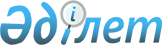 О проектах документов, разработанных в развитие Соглашения таможенного союза по санитарным мерам от 11 декабря 2009 годаРешение Комиссии таможенного союза от 16 апреля 2010 года № 231

      Комиссия таможенного союза решила:



      1. Одобрить в основном проекты:

      - Единого перечня товаров, подлежащих санитарно-эпидемиологическому надзору (контролю) на таможенной границе и таможенной территории таможенного союза (прилагается);

      - Положения о порядке осуществления государственного санитарно-эпидемиологического надзора (контроля) за лицами и транспортными средствами, пересекающими таможенную границу таможенного союза, подконтрольными товарами, перемещаемыми через таможенную границу таможенного союза и на таможенной территории таможенного союза (прилагается);

      - Единых форм документов, подтверждающих безопасность продукции (товаров) (прилагается);

      - Единых санитарно-эпидемиологических и гигиенических требований к товарам, подлежащим санитарно-эпидемиологическому надзору (контролю) (прилагается).



      2. Сторонам в срок до 20 мая 2010 года провести внутригосударственное согласование проектов документов, указанных в пункте 1 настоящего Решения, и о результатах информировать Секретариат Комиссии таможенного союза.



      3. Рабочей группе по направлению «Гармонизация санитарно-эпидемиологических и гигиенических требований» в срок до 20 мая 2010 года разработать проект Мероприятий по поэтапному выходу на более высокий уровень показателей микробиологической, химической, радиологической безопасности, пищевой ценности и представить на утверждение Комиссии таможенного союза.Члены Комиссии таможенного союза:

Приложение 1        

к Решению Комиссии     

таможенного союза      

от 16 апреля 2010 г. № 231Проект      

ЕДИНЫЙ ПЕРЕЧЕНЬ

товаров, подлежащих санитарно-эпидемиологическому надзору

(контролю) на таможенной границе и таможенной территории

таможенного союза 

Раздел I. 

ПЕРЕЧЕНЬ

товаров, подлежащих санитарно-эпидемиологическому надзору

(контролю)

      1. Пищевые продукты (продукты в натуральном или переработанном виде, употребляемые человеком в пищу), алкогольная продукция (в том числе пиво), безалкогольные напитки, жевательная резинка, а также продовольственное сырье, пищевые продукты, полученные из генетически модифицированных источников).



      2. Товары для детей: игры и игрушки, постельное белье, одежда, обувь, учебные пособия, мебель, коляски, сумки (ранцы, рюкзаки, портфели и т.п.), искусственные полимерные и синтетические материалы для изготовления товаров детского ассортимента;



      3. Материалы, оборудование, вещества, устройства, применяемые в сфере хозяйственно-питьевого водоснабжении и при очистке сточных вод, в плавательных бассейнах.



      4. Парфюмерно-косметические средства, средства гигиены полости рта.



      5. Химическая и нефтехимическая продукция производственного назначения, товары бытовой химии.



      6. Полимерные и синтетические материалы, предназначенные для применения в строительстве, на транспорте, а также для изготовления мебели и других предметов домашнего обихода; мебель; текстильные швейные и трикотажные материалы, содержащие химические волокна и текстильные вспомогательные вещества; искусственные и синтетические кожи и текстильные материалы для изготовления одежды и обуви.



      7. Продукция машиностроения и приборостроения производственного, медицинского и бытового назначения, кроме запасных частей к транспортным средствам и бытовой технике (за исключением контактирующих с питьевой водой и пищевыми продуктами).



      8. Издательская продукция: учебные издания и пособия для общеобразовательных средних и высших учебных заведений, книжные и журнальные издания для детей и подростков.



      9. Изделия из натурального сырья, подвергающегося в процессе производства обработке (окраске, пропитке и т.д.).



      10. Материалы для изделий (изделия), контактирующих с кожей человека, одежда, обувь.



      11. Продукция, изделия, являющиеся источником ионизирующего излучения, в том числе генерирующего, а также изделия и товары, содержащие радиоактивные вещества.



      12. Строительное сырье и материалы, в которых гигиеническими нормативами регламентируется содержание радиоактивных веществ, в том числе производственные отходы для повторной переработки и использования в народном хозяйстве, лом черных и цветных металлов (металлолом).



      13. Сигареты и табачное сырье.



      14. Средства индивидуальной защиты.



      15. Пестициды и агрохимикаты.



      16. Материалы, изделия и оборудование, контактирующие с пищевыми продуктами.



      17. Оборудование, материалы для воздухоподготовки, воздухоочистки и фильтрации;



      18. Антигололедные реагенты;



      19. Иные товары, представляющие потенциальную опасность для жизни и здоровья человека. 

Раздел II 

ПЕРЕЧЕНЬ

товаров, при таможенном оформлении которых необходимо

предоставление свидетельства о государственной регистрации Раздел III. 

ПЕРЕЧЕНЬ

товаров, на которые не требуется представления свидетельства

о государственной регистрации вне зависимости от присвоения

кода ТН ВЭД в соответствии Перечнем товаров, при таможенном

оформлении которых необходимо предоставление свидетельства

о государственной регистрации      - образцы продукции, предназначенные для проведения санитарно-эпидемиологической экспертизы с целью оформления санитарно-эпидемиологических заключений или свидетельств о государственной регистрации;

      - табачные аксессуары (включая трубки, мундштуки), нетабачное сырье, используемое для производства табачных изделий;

      - товары, предназначенные для использования в качестве лабораторных реактивов, лабораторная посуда, (за исключением радиационно-опасных и содержащих нативный инфекционный материал);

      - пищевое сырье (яйцо куриное, гусиное и пр.), используемое для приготовления питательных сред;

      - запасные части автомобилей, техники, оборудования для использования в различных отраслях промышленности (за исключением представляющих радиационную опасность);

      - запасные части и приспособления для продукции информационных технологий, электронной техники и электрических бытовых приборов, не имеющих непосредственного контакта с пищевыми продуктами;

      - сувенирная продукция, косметические аксессуары, аксессуары для фотографий;

      - продукция, произведенная на территории Таможенного союза по заказам и нормативно-технической документации зарубежных фирм и предназначенная для реализации за ее пределами;

      - выставочные и рекламные образцы продукции, не предназначенные для реализации и использования на таможенной территории таможенного союза;

      - продукция, бывшая в потреблении, в том числе реализуемая через магазины и отделы комиссионной торговли;

      - коллекции, созданные учащимися и студентами учреждений образования, предназначенные для участия в национальных и международных фестивалях.

Приложение 2        

к Решению Комиссии    

таможенного союза      

от 16 апреля 2010 г. № 231 

Положение о порядке

осуществления государственного санитарно-эпидемиологического

надзора (контроля) за лицами и транспортными средствами,

пересекающими таможенную границу таможенного союза,

подконтрольными товарами, перемещаемыми через таможенную

границу таможенного союза и на таможенной территории

таможенного союза 

I. Область применения

      1. Настоящее Положение о порядке осуществления государственного санитарно-эпидемиологического надзора (контроля) за лицами и транспортными средствами, пересекающими таможенную границу таможенного союза, подконтрольными товарами, перемещаемыми через таможенную границу таможенного союза и на таможенной территории таможенного союза (далее – Положение) разработано в целях реализации положений Соглашения таможенного союза по санитарным мерам от 11 декабря 2009 года, на основании решения Межгосударственного совета Евразийского экономического сообщества (высшего органа таможенного союза) на уровне глав правительств от 11 декабря 2009 г. № 28 и определяет процедуру осуществления государственного санитарно-эпидемиологического надзора (контроля) на таможенной границе таможенного союза и таможенной территории таможенного союза.



      2. Положение является обязательным для исполнения органами исполнительной власти государств – членов таможенного союза, органами местного самоуправления, юридическими лицами любой организационно-правовой формы, индивидуальными предпринимателями, физическими лицами. 

II. Термины и определения

      3. В настоящем Положении используются следующие термины и определения в целях данного документа:



      1) законодательство в области обеспечения санитарно-эпидемиологического благополучия населения - законы и принимаемые в соответствии с ними иные нормативные правовые акты, гигиенические нормативы, устанавливающие санитарно-эпидемиологические и гигиенические требования, в том числе критерии безопасности и (или) безвредности факторов среды обитания, продукции (товаров), работ и услуг для человека, и регулирующие отношения в области обеспечения санитарно-эпидемиологического благополучия населения как одного из основных условий реализации прав граждан на охрану здоровья и благоприятную окружающую среду;



      2) санитарно-карантинный пункт (далее СКП) – специально оборудованные и оснащенные служебные помещения и территория, предназначенные для осуществления государственного санитарно-эпидемиологического надзора (контроля) за лицами, транспортными средствами и подконтрольными товарами в пунктах пропуска через Государственную границу государств-членов таможенного союза, межгосударственных передаточных железнодорожных станциях через Государственную границу государств-членов таможенного союза (далее – пункт пропуска), и размещения должностных лиц, осуществляющих такой контроль (далее – должностные лица, осуществляющие санитарно-карантинный контроль), и соответствующие типовым требованиям по оборудованию и техническому оснащению зданий, помещений и сооружений, необходимых для организации санитарно-карантинного контроля, согласно приложению № 1);



      3) санитарно-эпидемиологическая экспертиза подконтрольных товаров – деятельность уполномоченных органов по установлению соответствия (несоответствия) подконтрольных товаров Единым санитарно-эпидемиологическим и гигиеническим требованиям к товарам, подлежащим санитарно-эпидемиологическому надзору (контролю);



      4) санитарно-карантинный контроль – вид государственного санитарно-эпидемиологического надзора (контроля) в отношении лиц, транспортных средств и подконтрольных товаров, проводимый должностными лицами, осуществляющими санитарно-карантинный контроль, в пунктах пропуска через таможенную границу таможенного союза и на межгосударственных передаточных железнодорожных станциях, направленный на предупреждение завоза и распространения инфекционных и массовых неинфекционных болезней (отравлений), ввоза потенциально опасной продукции (товаров) для здоровья человека, требующих проведения мероприятий по санитарной охране территории.

      Для данного Положения под Сторонами понимаются государства –члены таможенного союза.



      4. Термины, специально не определенные в настоящем Положении используются в значениях, установленных другими международными договорами, в том числе заключенными в рамках таможенного союза и Евразийского экономического сообщества. 

III. Общие положения

      5. Государственный санитарно-эпидемиологический надзор (контроль) за лицами, транспортными средствами, производством и реализацией подконтрольных товаров, осуществлением работ и услуг на территории государств Сторон осуществляется в соответствии с настоящим Положением и национальным законодательством Сторон в области обеспечения санитарно-эпидемиологического благополучия населения в части, не противоречащей положениям Соглашения таможенного союза по санитарным мерам от 11 декабря 2009 года.



      6. Лица, виновные в нарушении законодательства в области санитарно-эпидемиологического благополучия населения, несут ответственность в соответствии с законодательством Сторон. 

IV. Осуществление государственного

санитарно-эпидемиологического надзора (контроля)

за лицами и транспортными средствами на таможенной границе

таможенного союза

      7. Должностные лица, осуществляющие санитарно-карантинный контроль, подвергают санитарно-карантинному контролю транспортные средства, а также лиц по прибытии (убытии) на территорию (с территории) таможенного союза, в том числе при наличии риска возникновения чрезвычайных ситуаций в области санитарно-эпидемиологического благополучия населения.

      Рисками возникновения чрезвычайных ситуаций в области санитарно-эпидемиологического благополучия населения являются:

      прибытие (убытие) транспортного средства из стран (в страну), имеющих зараженные болезнями районы, и из стран, имеющих районы химических и радиационных аварий (в соответствии с перечнями стран по информации Всемирной Организации Здравоохранения (далее - ВОЗ);

      несообщение в установленном порядке предварительной информации об отсутствии на борту воздушного или морского (речного) судна лиц с подозрением на болезнь, требующую проведения мероприятий по санитарной охране территории, согласно приложению № 2 (далее – болезнь);

      наличие на транспортном средстве лиц, прибывших международным рейсом из стран, имеющих зараженные болезнями районы, или прибывших из таких стран в пределах инкубационного периода;

      выявление в ходе ранее осуществленного санитарно-карантинного контроля нарушений законодательства в области обеспечения санитарно-эпидемиологического благополучия населения на транспортном средстве, осуществляющем международные перевозки;

      почтовые посылки с нарушенной целостностью, содержащие белье, одежду, постельные принадлежности, или иные предметы хозяйственного обихода, посуду, игрушки, бывшие в употреблении, и которые поступили из стран, имеющих зараженные районы, или из зон эпидемий;

      поступление информации о наличии на транспортном средстве лиц с подозрением на болезнь;

      наличие грызунов или следов их пребывания в транспортном средстве;

      наличие насекомых в транспортном средстве, которое поступило из стран, имеющих зараженные районы, или из зон эпидемий;

      установление факта перемещения транспортного средства, товаров, грузов с повышенным радиационным фоном.



      8. Санитарно-карантинный контроль прибывающих (убывающих) транспортных средств на таможенную территорию таможенного союза, осуществляемый должностными лицами, осуществляющими санитарно-карантинный контроль, включает:

      оценку информации, получаемой от экипажа (командира или ответственного члена экипажа) воздушного, морского (речного) судна, до его прибытия, согласно санитарной части общей декларации самолета, морской медико-санитарной декларации морских (речных) судов;

      проверку санитарной части общей декларации воздушного судна, морской медико-санитарной декларации морских (речных) судов, свидетельства о прохождении морским (речным) судном санитарного контроля, свидетельства об освобождении морского (речного) судна от санитарного контроля, санитарного и рейсового журналов на железнодорожном транспорте, при необходимости – международных свидетельств о вакцинации;

      проверку журналов регистрации обращений за медицинской помощью на пассажирских морских (речных) судах;

      визуальный осмотр транспортных средств, пересекающих таможенную границу таможенного союза, опрос членов экипажа, поездных бригад, водителей автотранспорта, пассажиров.



      9. Транспортные средства, контейнеры, лихтеры, багаж пассажиров, подконтрольные товары, прибывшие из зараженных районов и при наличии эпидемических показаний (наличие насекомых, грызунов или следов их пребывания), подвергаются дезинфекции, дезинсекции и/или дератизации.



      10. Должностные лица, осуществляющие санитарно-карантинный контроль, по запросу командира или ответственного члена экипажа воздушного, морского (речного) судна, начальника поезда, водителя автотранспортного средства, делают отметку в транспортных и/или путевых документах о применении к транспортному средству санитарных мер.



      11. В целях предупреждения завоза инфекционных и массовых неинфекционных болезней (отравлений) на таможенную территорию таможенного союза должностные лица, осуществляющие санитарно-карантинный контроль, в соответствии со своей компетенцией проводят:

      опрос (анкетирование) прибывших в пункты пропуска членов экипажа, работников поездных и локомотивных бригад, водителей автотранспорта и пассажиров о состоянии их здоровья;

      термометрию членов экипажа, работников локомотивных бригад, водителей автотранспорта и пассажиров (по эпидемиологическим показаниям и при наличии жалоб);

      организацию медицинского осмотра при наличии жалоб на состояние здоровья;

      санитарный досмотр транспортного средства (пищеблока, систем водоснабжения, систем сбора и удаления всех видов отходов), а также досмотр на наличие носителей и переносчиков инфекции (насекомых, грызунов или следов их пребывания).



      12. В случае наличия на транспортном средстве больного (больных) или подозрительных на заражение лиц на основании предписания должностного лица уполномоченного органа администрацией пункта пропуска морские речные (суда) направляются к санитарному (карантинному) причалу, воздушные суда – на санитарную стоянку, поезда – в санитарный железнодорожный тупик (путь), автотранспорт – на санитарную площадку для проведения санитарно-противоэпидемических мероприятий.

      При наличии переносчиков инфекций, живых или павших грызунов должностные лица организуют или дают предписание на проведение дезинфекционных мероприятий.



      13. Санитарно-противоэпидемические мероприятия, предписанные транспортному (перевозочному) средству, грузам и в отношении больных (подозрительных) болезнями, начинаются немедленно, осуществляются и завершаются без задержек и дискриминации в объеме, не превышающем требования Международных медико-санитарных правил (2005г.) и санитарно-эпидемиологического законодательства Стороны, на территории которой проводятся мероприятия, согласно приложению № 3. 

V. Осуществление государственного санитарно-эпидемиологического

надзора (контроля) за подконтрольными товарами

на таможенной границе таможенного союза

      14. Должностные лица, осуществляющие санитарно-карантинный контроль, подвергают санитарно-карантинному контролю подконтрольные товары, прибывшие на территорию таможенного союза, при наличии следующих объективных санитарно-эпидемиологических показаний:

      прибытие транспортного средства, подконтрольных товаров из стран, имеющих зараженные болезнями районы, и из стран, имеющих районы химических и радиационных аварий (в соответствии с перечнями стран по информации ВОЗ);

      наличие на борту лиц, прибывших международным рейсом из стран, имеющих зараженные болезнями районы, или прибывших из таких стран в пределах инкубационного периода;

      перевозка транспортным средством подконтрольных товаров и грузов;

      поступление информации о наличии на транспортном средстве лиц с подозрением на болезни, требующие проведения мероприятий по санитарной охране территории согласно приложению № 2;

      наличие грызунов или следов их пребывания в транспортном средстве, контейнере, лихтере; насекомых в транспортном средстве, которое поступило из стран, имеющих зараженные районы, или из зон эпидемий.



      15. Перевозчик, осуществляющий ввоз подконтрольных товаров на таможенную территорию таможенного союза, несет ответственность за соблюдение требований к условиям их транспортировки.



      16. Перемещение подконтрольных товаров, включенных в Единый перечень товаров, через таможенную границу таможенного союза допускается только в определенных Сторонами пунктах пропуска, открытых для международных сообщений, где осуществляется государственный санитарно-эпидемиологический надзор (контроль).



      17. Ввоз подконтрольных товаров на таможенную территорию таможенного союза осуществляется при наличии документа, подтверждающего безопасность продукции (товаров), выданного по результатам лабораторных исследований (испытаний), проведенных в лабораториях уполномоченных органов, аккредитованных (аттестованных) в национальных системах аккредитации (аттестации) государств Сторон, и внесенных в Единый реестр органов по сертификации и испытательных лабораторий (центров) таможенного союза.

      Подтверждением наличия документа, подтверждающего безопасность продукции (товаров), является:

      оригинал или копия документа, подтверждающего безопасность продукции (товаров), заверенные нотариально или органом, его выдавшим;

      выписка из Реестра свидетельств о государственной регистрации на товары, подлежащие санитарно-эпидемиологическому надзору (контролю) на таможенной границе и таможенной территории таможенного союза, с указанием реквизитов документа, подтверждающего безопасность продукции (товаров), наименований продукции (товаров), изготовителя, получателя и органа, выдавшего документ, подтверждающий безопасность продукции (товаров);

      электронная форма указанных документов.

      Признание документов, подтверждающих безопасность продукции (товаров), выданных одной из Сторон, осуществляется без переоформления указанных документов на документы Стороны назначения и без проведения с этой целью повторных лабораторных исследований (испытаний).

      Ввоз подконтрольных товаров, не имеющих таких документов, не допускается.



      18. Подконтрольные товары, перемещаемые через таможенную границу таможенного союза должны соответствовать Единым санитарным требованиям*.



      19. На таможенную территорию таможенного союза допускается ввоз образцов подконтрольных товаров из государств, не являющихся участниками Соглашения таможенного союза по санитарным мерам, для проведения санитарно-эпидемиологической экспертизы только при условии указания в транспортном документе (накладной) информации о том, что ввозимый товар является образцом.



      20. В пунктах пропуска должностные лица в пределах своей компетенции проводят проверку товаросопроводительных документов и наличия документа, подтверждающего безопасность продукции (товаров). Должностные лица, осуществляющие санитарно-карантинный контроль, при соответствии документов требованиям, установленным пунктом 17 настоящего Положения, проставляет штамп «Ввоз разрешен» в транспортном документе (накладной) с указанием наименования уполномоченного органа, даты и подписи должностного лица._________________________________________________________

* Единые санитарные требования действуют до принятия технических регламентов ЕврАзЭС на данный вид подконтрольных товаров.      При ввозе образцов продукции (товаров) проверяется документальное подтверждение принадлежности ввозимых образцов к конкретному производителю.



      21. Должностные лица, осуществляющие санитарно-карантинный контроль, организуют проведение санитарно-эпидемиологической экспертизы в следующих случаях:

      нарушения условий транспортировки, целостности контейнеров, лихтеров и т.п.;

      повреждения упаковки;

      прибытия товаров из стран, неблагополучных в эпидемиологическом отношении; и(или) из зараженных в результате радиоактивных, химических и биологических аварий районов (при выявлении превышения допустимых значений мощности дозы излучения и поверхностного загрязнения радионуклидами при перевозке радиоактивных материалов; опасных грузов в поврежденной упаковке с признаками утечки содержимого); и(или) с признаками присутствия грызунов и насекомых.



      22. По результатам санитарно-эпидемиологической экспертизы принимается решение о разрешении или запрете на дальнейшее перемещение и/или реализацию на таможенной территории таможенного союза такого подконтрольного товара.



      23. При установлении несоответствия подконтрольных товаров Единым санитарным требованиям должностными лицами, осуществляющими санитарно-карантинный контроль, не допускается ввоз таких подконтрольных товаров, о чем уведомляется перевозчик (грузоотправитель) в письменной форме.



      24. Подконтрольные товары, ввоз которых запрещен, подлежат вывозу с таможенной территории перевозчиком или грузополучателем в сроки, установленные законодательством таможенного союза.



      25. Уполномоченный орган Стороны, выявивший несоответствие подконтрольных товаров Единым санитарным требованиям в течение трех рабочих дней направляет информацию о запрете (приостановлении) ввоза в уполномоченный орган Стороны, выдавший документ, подтверждающий безопасность продукции (товаров) и вносит ее в Информационную систему Евразийского экономического сообщества в области технического регулирования, санитарных и фитосанитарных мер и Интегрированную информационную систему внешней и взаимной торговли таможенного союза.



      26. В случае невозможности вывоза подконтрольных товаров, не соответствующих Единым санитарным требованиям, или неосуществления их немедленного вывоза, эти товары подлежат задержанию с целью уничтожения или иного использования в соответствии с законодательством Сторон. 

VI. Взаимодействие должностных лиц

государственных контрольных органов в пунктах пропуска

через таможенную границу таможенного союза

      27. Порядок взаимодействия при осуществлении пограничного, таможенного, санитарно-карантинного, ветеринарного, фитосанитарного контроля в пунктах пропуска в случае выявления на транспортных средствах среди прибывших пассажиров, членов экипажа (поездных бригад) больных, носителей и(или) переносчиков опасных инфекционных болезней, подконтрольных товаров, не соответствующих Единым санитарным требованиям, согласовывается со всеми государственными контрольными органами в пунктах пропуска.



      28. Государственные контрольные органы организуют совместную систематическую подготовку (тренировочные учения, занятия, инструктажи) персонала организаций, осуществляющих международные перевозки, должностных лиц, осуществляющих государственный контроль в пункте пропуска, по вопросам взаимодействия, выявления больных с симптомами болезней, носителей, переносчиков возбудителей болезней, проведения санитарно-противоэпидемических мероприятий в случае выявления лиц с подозрением на болезни. 

VII. Осуществление государственного

санитарно-эпидемиологического надзора (контроля)

за подконтрольными товарами на таможенной территории

таможенного союза

      29. Изготовитель и лицо, осуществляющее ввоз подконтрольных товаров на территорию таможенного союза, несут ответственность за их соответствие Единым санитарным требованиям в течение всего периода промышленного изготовления подконтрольных товаров или поставок импортных подконтрольных товаров на таможенную территорию таможенного союза.



      30. Обращение (транспортирование, хранение, использование и реализация) подконтрольных товаров на таможенной территории таможенного союза допускается при наличии оформленного по Единой форме документа, подтверждающего безопасность продукции (товаров), выданного уполномоченными органами Сторон.

      Признание документа, подтверждающего безопасность продукции (товаров), выданного одной из Сторон, осуществляется без переоформления указанного документа на документы Стороны назначения и без проведения с этой целью повторных лабораторных исследований (испытаний).

      Подконтрольные товары должны соответствовать Единым санитарным требованиям.

      Безопасность подконтрольных товаров удостоверяется наличием одного из следующих документов:

      оригинал или копия документа, подтверждающего безопасность продукции (товаров), заверенные нотариально или органом, его выдавшим;

      выписка из Реестра свидетельств о государственной регистрации на товары, подлежащие санитарно-эпидемиологическому надзору (контролю) на таможенной границе и таможенной территории таможенного союза, с указанием реквизитов документа, подтверждающего безопасность продукции (товаров), наименований продукции (товаров), изготовителя, получателя и органа, выдавшего документ, подтверждающий безопасность продукции (товаров);

      электронная форма указанных документов.



      31. Документы, подтверждающие безопасность подконтрольных товаров, оформленные уполномоченными органами Сторон до вступления в силу Соглашения таможенного союза по санитарным мерам, действуют до истечения срока их действия на территории Стороны, выдавшей данный документ.



      32. Наличие документа, подтверждающего безопасность продукции (товаров), не исключает право уполномоченных органов Сторон проводить санитарно - эпидемиологический надзор (контроль) в отношении подконтрольных товаров.



      33. Уполномоченные органы Сторон имеют право запрашивать протоколы лабораторных исследований (испытаний) у уполномоченных органов, выдавших документ, подтверждающий безопасность продукции (товаров), на основании которых выдан данный документ в случаях, установленных законодательствами Сторон, а также:

      установления несоответствия подконтрольных товаров Единым санитарным требованиям в ходе санитарно - эпидемиологического надзора (контроля);

      необходимости получения оперативной информации о подконтрольных товарах.



      34. Уполномоченные органы Сторон имеют право при обращении подконтрольных товаров производить на подконтрольной им территории отбор проб для проведения лабораторных испытаний (исследований) в следующих случаях:

      по эпидемиологическим показаниям;

      при поступлении информации от государственных органов и общественных организаций о нарушениях законодательства в области обеспечения санитарно-эпидемиологического благополучия населения, обоснованных жалоб от населения на качество и безопасность подконтрольных товаров;

      при проведении санитарно-гигиенического обследования объекта.



      35. В случае установления несоответствия подконтрольных товаров Единым санитарным требованиям руководители (их заместители) уполномоченных органов Сторон принимают меры, предусмотренные законодательством Сторон, а также:

      выносят постановление о запрещении реализации партии несоответствующих подконтрольных товаров;

      направляют информацию в адрес руководители (их заместители) уполномоченных органов Сторон о факте несоответствия подконтрольного товара Единым санитарным требованиям.

      руководители (их заместители) уполномоченного органа Стороны, выявившей несоответствие, в течение трех дней направляет уведомление об установлении факта несоответствия подконтрольного товара Единым санитарным требованиям руководителям (их заместителям) уполномоченных органов Сторон для принятия мер, связанных с ограничением обращения несоответствующих Единым санитарным требованиям подконтрольных товаров.

      В уведомлении указываются сведения о продукции (наименование, количество, производитель), о выявленном несоответствии, кем и где выявлено, наименование уполномоченного органа, выдавшего документ, подтверждающий безопасность продукции (товаров), дата, принятые меры, кем выдан документ, подтверждающий безопасность продукции (товаров).

      Уведомление не направляется, в случае если несоответствие продукции Единым санитарным требованиям связано с нарушением условий транспортирования, хранения, реализации подконтрольных товаров.



      36. Уполномоченный орган, выдавший документ, подтверждающий безопасность продукции (товаров), выносит постановление о приостановлении действия свидетельства о государственной регистрации на данную продукцию, принимает решение о необходимости принятия мер, направленных на приостановление производства, реализации и использования подконтрольных товаров, несоответствующих Единым санитарным требованиям, и проведения их дополнительной санитарно-эпидемиологической экспертизы.

      По результатам дополнительной санитарно-эпидемиологическойэкспертизы принимается решение об отмене либо возобновлении действия документа, подтверждающего безопасность данного подконтрольного товара, о чем в течение 24 часов уведомляются уполномоченные органы Сторон.



      37. Действие документа, подтверждающего безопасность продукции (товаров), приостанавливается или прекращается в следующих случаях:

      а) установление факта несоответствия продукции (товаров) Единым санитарным требованиям, достоверно не связанного с нарушениями условий транспортирования, хранения и реализации подконтрольного товара;

      б) принятием уполномоченными органами Сторон согласованного решения о необходимости изменения, пересмотра показателей безопасности продукции (товаров), основанных на результатах развития современного уровня научных знаний;

      в) поступление информации от уполномоченных органов Сторон, осуществляющих и (или) координирующих работы по техническому регулированию, санитарным, ветеринарным и фитосанитарным мерам, от международных организаций или от государств, не являющихся участниками таможенного союза, о том, что данная продукция представляет опасность для жизни и здоровья человека.



      38. В случаях переоформления документа, подтверждающего безопасность продукции (товаров), предусмотренных пунктом 17 Положения о порядке оформления и выдачи Единой формы документа, подтверждающего безопасность подконтрольной продукции, обращение подконтрольных товаров на время, необходимое для замены документов, подтверждающих безопасность продукции (товаров), не приостанавливается.



      39. При несогласии одной из Сторон с результатами лабораторных исследований (испытаний) подконтрольных товаров повторные исследования (испытания) их могут проводиться в аккредитованных лабораториях, определенных Сторонами в качестве арбитражных или в аккредитованных лабораториях третьей Стороны.



      40. В случаях возникновения чрезвычайной ситуации санитарно-эпидемиологического характера, создающей угрозу общественному здравоохранению, на территории Стороны, уполномоченный орган этой Стороны в течение 24 часов информирует об этом, а также о принятых санитарных мерах Стороны и направляет информацию в Информационную систему Евразийского экономического сообщества в области технического регулирования, санитарных и фитосанитарных мер и Интегрированную информационную систему внешней и взаимной торговли таможенного союза.



      41. Результаты государственного санитарно-эпидемиологического надзора (контроля) регистрируются в учетных формах согласно приложению № 4.



      42. Руководители (их заместители) уполномоченных органов Сторон ежегодно до 15 февраля обмениваются отчетной формой о мероприятиях по санитарной охране территории таможенного союза согласно приложению № 4.

Приложение 1    

Типовые требования к оборудованию и техническому оснащению

зданий, помещений и сооружений, необходимых для организации

санитарно-карантинного контроля в автомобильных (автодорожных),

железнодорожных, речных, морских пунктах пропуска и в пунктах

пропуска в аэропортах (воздушных пунктах пропуска)

на таможенной границе таможенного союза (далее – Типовые требования) 

I. Общие положения

      1. Настоящие Типовые требования определяют требования к перечню и техническому оснащению зданий, помещений и сооружений пунктов пропуска, необходимых для проведения санитарно-карантинного контроля лиц, транспортных средств и подконтрольных товаров.

      Площади, количество, оборудование и оснащение указанных помещений, а также возможность их совмещения определяются уполномоченным органом Стороны на этапе проектирования (реконструкции) с учетом грузопотока и пассажиропотока в пункте пропуска, режима работы пункта пропуска.



      2. В пункте пропуска предусматриваются:

      комплекс помещений СКП;

      помещение для временной изоляции;

      санитарная стоянка (санитарная площадка, санитарный железнодорожный тупик (путь), санитарный причал;

      комплекс специально оборудованных зданий, помещений, сооружений, предназначенных для проведения досмотра и временного хранения товаров, химических, биологических и радиоактивных веществ, отходов и иных грузов, представляющих опасность для человека - в пунктах пропуска, предназначенных для ввоза на территорию таможенного союза товаров, биологических, химических и радиоактивных веществ, отходов и иных грузов, представляющих опасность для человека;

      комплекс специально оборудованных зданий, помещений, сооружений, предназначенных для проведения досмотра и временного хранения пищевых продуктов, материалов и изделий - в пунктах пропуска, предназначенных для ввоза на территорию таможенного союза пищевых продуктов, материалов и изделий, контактирующих с продовольственным сырьем и пищевыми продуктами. 

II. Комплекс помещений санитарно-карантинного пункта

      3. Помещения СКП должны быть оборудованы системой кондиционирования воздуха, противопожарной системой сигнализации и средствами пожаротушения, системой оповещения на случай возникновения чрезвычайной ситуации.



      4. В комплексе СКП предусматриваются комнаты дежурных специалистов, комната начальника (заведующего) СКП, бытовые помещения, помещения для хранения противоэпидемического имущества, помещения для кладовой, помещения для санитарного блока, оборудованные с учетом площади на одного специалиста согласно разделу V. настоящих Типовых требований.



      5. СКП оснащается автотранспортом для обеспечения оперативности в случае доставки проб подконтрольных товаров в лабораторию.



      6. СКП оснащается следующим санитарно-противоэпидемическим имуществом и средствами контроля:

      холодильником для временного хранения образцов проб, подлежащих лабораторному исследованию;

      сумкой-холодильником или термосом с хладагентом;

      оборудованием для дистанционного измерения температуры тела лиц с повышенной температурой тела;

      термометрами медицинскими (10 шт.);

      радиометрами-дозиметрами (2 шт.);

      переносными электрическими фонарями с автономным питанием и достаточной для выполнения письменной работы мощностью (не менее 2 шт.);

      одноразовыми индивидуальными противочумными (защитными) костюмами 1 типа (по 2 костюма на одного специалиста СКП в смену);

      многоразовыми защитными костюмами (по 1 костюму на одного специалиста СКП);

      халатами медицинскими (по 2 халата на каждого специалиста в смену);

      перчатками: медицинскими (100 пар); перчатками резиновыми хозяйственными (толстыми) (10 пар);

      масками – респираторами защитными (одноразовыми) медицинскими (200 шт.);

      средствами индивидуальной защиты кожи и органов дыхания (противогаз) на каждого специалиста;

      фартуком резиновым или полиэтиленовым; нарукавниками прорезиненными или полиэтиленовыми (2 пары);

      одноразовыми дезинфицирующимм салфетками для личной профилактики сотрудников ПСКП (50 шт.);

      репеллентами в аэрозолях (5 шт.);

      инсектицидами в аэрозолях (5 шт.);

      медицинской аптечкой доврачебной помощи (автомобильного типа);

      ватой медицинской;

      дезинфицирующими средствами;

      емкостями: одной градуированной для приготовления растворов дезсредств; одной – для обработки рук; двумя – для дезинфекции защитной одежды, одной – для дезинфекции защитных очков; тремя – для сбора и дезинфекции выделений от больного;

      укладками: для забора материала от больного (подозрительного) на заболевание холерой; для забора проб из объектов окружающей среды; для доставки в лабораторию трупов грызунов, кровососущих насекомых, для проведения экстренной личной профилактики.

      Пополнение укладок и замена санитарно-противоэпидемического имущества СКП должно проводиться регулярно, по истечении срока годности препаратов и медицинского инвентаря. 

III. Помещения для временной изоляции

      7. В пунктах пропуска обеспечивается выделение и оборудование помещений для временной изоляции граждан с подозрением на болезни (далее – помещения для временной изоляции).



      8. Помещения для временной изоляции:

      размещаются в отдельно стоящем здании или могут быть изолированными от других помещений в пункте пропуска (должны иметь отдельный вход);

      оборудуются отдельной приточно-вытяжной вентиляцией с механическим побуждением. Стены и полы выполняются из материалов, допускающих проведение влажной обработки и дезинфекции.



      9. В состав помещений для временной изоляции пункта пропуска входят:

      помещение для временной изоляции больных с подозрением на болезни; помещение для медицинского работника, тамбур, туалет, душ согласно разделу VI настоящих Типовых требований.



      10. При наличии в пункте пропуска медицинского пункта помещение для временной изоляции может находиться в его составе. 

IV. Санитарная стоянка для размещения транспортного средства,

на котором выявлен инфекционный больной

(с подозрением на болезнь)

      11. Санитарная площадка в автомобильном (автодорожном) пункте пропуска размещается при въезде в пункт пропуска, находится постоянно свободной для беспрепятственного подъезда автомобилей скорой медицинской помощи и эвакуационного транспорта. Площадка ограждается, обозначается предупреждающими надписями, имеет асфальтовое (твердое) покрытие и оборудуется дренажной системой для сбора поверхностных стоков специальных растворов, используемых при обработке транспорта, для последующей их дезактивации или дезинфекции.

      На санитарной площадке в автомобильном (автодорожном) пункте пропуска предусматривается наличие:

      системы централизованного водоснабжения питьевой водой;

      системы сбора и утилизации отходов (контейнеры для сбора мусора с крышками);

      искусственного наружного освещения;

      туалета на два места, оборудованного камерой для сбора сточных вод и последующей дезинфекцией стоков перед сбросом в общие канализационные сети пункта пропуска, или биотуалеты (с определением постоянного места хранения биотуалетов при отсутствии рисков возникновения чрезвычайных ситуаций в области обеспечения санитарно-эпидемиологического благополучия населения, и раковин для мытья рук.



      12. На санитарной стоянке в пункте пропуска аэропортов, принимающих международные авиарейсы (воздушных пунктах пропуска) предусматривается наличие:

      асфальтового покрытия площадки с возможностью установки воздушного судна;

      ограждения с предупреждающими надписями;

      системы централизованного водоснабжения питьевой водой;

      системы сбора и утилизации отходов (контейнеры для сбора мусора с крышками);

      искусственного наружного освещения;

      биотуалета (с определением постоянного места хранения биотуалетов при отсутствии рисков возникновения чрезвычайных ситуаций в области обеспечения санитарно-эпидемиологического благополучия населения).



      13. На площадке санитарного железнодорожного тупика (пути) предусматривается наличие асфальтового (твердого) покрытия и ограждения с предупреждающими надписями; месторасположение тупика обеспечивает безопасность движения поездов и находится постоянно свободным для беспрепятственного подъезда автомобилей скорой медицинской помощи и эвакуационного транспорта.

      Санитарный железнодорожный тупик (путь) обеспечивается:

      устройствами для подключения вагонов к электроэнергии; холодному водоснабжению; канализации центральной, на выгреб или емкости (устойчивые к коррозии объемом от 200 л.) от фановых труб вагонов; телефонной связи;

      искусственным освещением территории, наружных бытовых и вспомогательных помещений;

      передвижными автономными туалетами (биотуалетами) с определением постоянного места хранения биотуалетов при отсутствии рисков возникновения чрезвычайных ситуаций в области обеспечения санитарно-эпидемиологического благополучия населения;

      площадкой с асфальтовым покрытием, огражденной с трех сторон, с установкой не менее, чем двух металлических или пластиковых мусоросборников (контейнеров) с плотно прилегающими крышками;

      подсобными и складскими (стационарными или временными) помещениями, набор и площади которых индивидуальны и зависят от технического оснащения санитарного железнодорожного тупика (пути).



      14. На площадке санитарного причала предусматривается наличие асфальтового (твердого) покрытия и ограждения с предупреждающими надписями, помещения для лиц, охраняющих причал и размещения медицинских работников на время проведения санитарно-противоэпидемических мероприятий. Подъезд к санитарному причалу имеет асфальтированное (твердое) покрытие.

      На санитарном причале предусматривается наличие:

      системы водоснабжения водой питьевого качества для подачи воды на суда (гидрант, судно-водолей);

      достаточного наружного электроосвещения;

      компрессорной установки достаточной мощности с калорифером для подачи подогретого воздуха на суда в период дезинфекции;

      системы сбора и утилизации отходов (контейнер для сбора мусора с крышкой, судно-сборщик сточных и фекальных вод);

      биотуалета (с определением постоянного места хранения биотуалетов при отсутствии рисков возникновения чрезвычайных ситуаций в области обеспечения санитарно-эпидемиологического благополучия населения). 

V. Комплекс специально оборудованных зданий, помещений,

сооружений, предназначенных для проведения досмотра и

временного хранения товаров, химических, биологических и

радиоактивных веществ, отходов и иных грузов,

представляющих опасность для человека

      15. В пунктах пропуска, предназначенных для ввоза товаров, химических, биологических и радиоактивных веществ, отходов и иных грузов, представляющих опасность для человека предусматривается наличие:

      санитарных площадок, складов для временного хранения химических, биологических и радиоактивных веществ, отходов и иных грузов, представляющих опасность для человека;

      специальной площадки для проведения герметизации грузов в поврежденной упаковке, с последующей дегазацией, дезинфекцией и(или) дезактивацией грузовых единиц с признаками утечки содержимого, оборудованной специализированной системой сбора и удаления образующихся опасных отходов;

      площадки для ремонта, зачистки тары и перетаривания опасных грузов, оборудованной специализированной системой сбора и удаления образующихся опасных отходов;

      площадки, предназначенные для работ с опасными грузами, должны быть ограждены для исключения доступа посторонних лиц. 

VI. Комплекс специально оборудованных зданий, помещений,

сооружений, предназначенных для проведения досмотра и

временного хранения пищевых продуктов, материалов и изделий

      16. В пунктах пропуска, предназначенных для ввоза пищевых продуктов, материалов и изделий, контактирующих с продовольственным сырьем и пищевыми продуктами, предусматривается наличие оборудованных специальных площадок и складов для временного хранения пищевых продуктов, материалов и изделий, в том числе с холодильным оборудованием для обеспечения необходимых условий хранения. 

VII. Площади и оборудование помещений комплекса СКП 

VIII. Площадь и оборудование помещений

для временной изоляции больного в пункте пропуска      Примечание: в случае невозможности оборудования помещений для временной изоляции должна быть предусмотрена немедленная эвакуация подозрительного на болезнь в организации здравоохранения

Приложение 2 

ПЕРЕЧЕНЬ

инфекционных (паразитарных) болезней, требующих проведения

мероприятий по санитарной охране таможенной территории

таможенного союза

Приложение 3 

Санитарно-противоэпидемические мероприятия при выявлении

больных (подозрительных на болезни), требующих проведения

мероприятий по санитарной охране территории

      1. Санитарно-противоэпидемические мероприятия включают:

      информирование (с использованием имеющихся в наличии средств связи) администрации пункта пропуска, старших смены пограничного и таможенного нарядов о подозрении на болезнь лиц, прибывших на территорию таможенного союза;

      информирование уполномоченных органов Сторон в соответствии со схемой оповещения о случаях болезней, требующих проведения мероприятий по санитарной охране территории;

      организацию отведения транспортного средства по решению администрации пункта пропуска к санитарному причалу, на санитарную стоянку, санитарную площадку, в санитарный железнодорожный тупик (путь);

      приостановление перемещения по транспортному средству и выхода членов экипажа, пассажиров, выгрузки багажа, грузов;

      приостановление проведения пограничного, таможенного и других видов государственного контроля;

      организацию обеспечения охраны транспортного средства и находящихся на нем лиц до окончания проведения противоэпидемических мероприятий;

      немедленную временную изоляцию больного (подозрительного) по месту выявления или в помещении для временной изоляции больного с организацией последующей госпитализации в лечебно-профилактическое учреждение на срок, необходимый для исключения диагноза болезни, а при его подтверждении - до полного излечения больного;

      проведение экстренной личной профилактики должностных лиц, осуществляющих санитарно-карантинный контроль, по эпидемиологическим показаниям;

      организацию эпидемиологического расследования с целью установления причин и условий возникновения эпидемического очага болезни, а также выявления лиц, контактировавших с больными и (или) подозрительными на болезнь (заражение);

      выявление, изоляцию и/или организацию медицинского наблюдения за лицами, бывшими в контакте с больным, включая пассажиров, членов экипажа (бригады) транспортного средства, должностных лиц государственных контрольных органов пункта пропуска, в течение инкубационного периода болезни с момента прибытия или изоляции; изоляция и наблюдение могут быть отменены в случае снятия диагноза;

      анкетирование контактировавших с больными лиц с последующей эвакуацией с транспортного средства во временный изолятор;

      организацию забора биологического материала от больных (подозрительных на болезнь), и от лиц, контактировавших с больными (по показаниям), для проведения лабораторных исследований;

      организацию дезинфекции, а при обнаружении грызунов или насекомых дератизации, дезинсекции транспортных средств, грузов и багажа; при обнаружении павших грызунов производят отбор и доставку в лабораторию для лабораторного исследования.



      2. В случае отказа от госпитализации иностранных граждан дальнейшие меры осуществляются в соответствии с национальным законодательством Сторон.



      3. В случае выявления болезни у человека на транспортном средстве, пересекающем таможенную границу таможенного союза, либо обнаружения груза, подозрительного на контаминацию возбудителями болезней - принимающая Сторона сохраняет за собой право запретить въезд, транзитный проезд граждан другой страны (больных и контактировавших с ними), либо ввоз подконтрольных товаров (продукции) на еҰ территорию.



      4. По окончании санитарно-карантинного контроля, а также проведения при необходимости санитарно-противоэпидемических мероприятий должностные лица других государственных контрольных органов допускаются к транспортному средству и физическим лицам для осуществления своих функций.



      5. При выявлении нарушений законодательства в области обеспечения санитарно-эпидемиологического благополучия населения, а также при угрозе возникновения и распространения инфекционных болезней и массовых неинфекционных заболеваний (отравлений) на основании акта обследования должностного лица, осуществляющего санитарно-карантинный контроль, руководитель (заместитель руководителя) уполномоченного органа не позднее 24 часов дает гражданам и юридическим лицам предписания, обязательные для исполнения ими в установленные сроки:

      об устранении выявленных нарушений законодательства в области обеспечения санитарно-эпидемиологического благополучия населения;

      о проведении лабораторного обследования граждан, контактировавших с больными инфекционными болезнями, и медицинского наблюдения за такими гражданами;

      о проведении санитарно-эпидемиологической экспертизы образцов подконтрольных товаров, которые могут вызвать массовые неинфекционные заболевания (отравления);

      о проведении дополнительных санитарно-противоэпидемических (профилактических) мероприятий;

      о проведении работ по дезинфекции, дезинсекции и дератизации на транспортном средстве, в пункте пропуска.



      6. При прибытии на таможенную территорию таможенного союза  транспортного средства с умершим от болезней, требующих проведения мероприятий по санитарной охране, должностные лица:

      задействуют схему оповещения о случаях болезней, требующих проведения мероприятий по санитарной охране территории, и оперативный план санитарно-противоэпидемических мероприятий;

      оповещают соответствующие службы для организации снятия и транспортирования трупа в морг с соблюдением особых условий транспортировки;

      проводят на транспорте такие же мероприятия, как и при наличии больного.

Приложение 4 

Учетные и отчетные формы                                           Форма У-1

                                           Утверждаю                                           «__» января 201_ г. 

Журнал приема и сдачи дежурствСКП ____________________ _________________                                            Начат _________

                                            Окончен _______

                                            Срок хранения 2 года

                                           Форма У-2

                                           Утверждаю                                           «__» января 201_ г. 

Журнал учета санитарно-карантинного контроля транспортного средства

ПРИБЫТИЕ, УБЫТИЕ – журналы отдельныеСКП ____________________ _________________                                          Начат_________

                                          Окончен_______

                                          Срок хранения 5 летпродолжение таблицы      В графу № 3 включаются вагоны-рестораны отдельной строкой,

      Графа 9 заполняется для водных судов

      Графа 10 заполняется для водных и воздушных судов

                                           Форма У-3

                                           Утверждаю                                           «__» января 201_ г. 

Журнал учета санитарно-карантинного контроля

подконтрольных товаровСКП ____________________ _________________                                           Начат________

                                           Окончен______

                                     Срок хранения 5 летпродолжение таблицы

                                           Форма У-4

                                           Утверждаю

                                           Руководитель

                                           «__» января 201__ г. 

Журнал учета больных или подозрительных

на инфекционное заболевание, выявленных при

санитарно-карантинном контроле транспортного средстваСКП  ____________________   _________________                                            Начат _________

                                           Окончен _______                                           Срок хранения 5 летпродолжение таблицы      Графу 11 заполнять при наличии доступной информации

                                           Форма У-5

                                           Утверждаю                                           «__» января 201_ г. 

Журнал регистрации перевозки трупов людейСКП  ____________________   _________________                                           Начат _________

                                           Окончен _______

                                           Срок хранения 5 летпродолжение таблицы

Приложение 3       

к Решению  Комиссии   

таможенного союза     

от 16 апреля 2010 г. № 231Лицевая сторона формы    

ЛОГОТИП ЕВРАЗЭС ТАМОЖЕННЫЙ СОЮЗ

РЕСПУБЛИКИ БЕЛАРУСЬ, РЕСПУБЛИКИ КАЗАХСТАН

И РОССИЙСКОЙ ФЕДЕРАЦИИСАНИТАРНО-ЭПИДЕМИОЛОГИЧЕСКАЯ СЛУЖБА

________________________________________________________________

(наименование органа, учреждения, уполномоченного осуществлять

государственный санитарно-эпидемиологический надзор)________________________________________________________________

(наименование административно-территориального образования) СВИДЕТЕЛЬСТВО

о государственной регистрации

№ __________ от __ _________ ____Продукция:

____________________________________________________________________

____________________________________________________________________

____________________________________________________________________

____________________________________________________________________

(наименование продукции, нормативные и (или) технические документы,

в соответствии с которыми изготовлена продукция, наименование и место

нахождения изготовителя, получателя)соответствует _____________________________________________________прошла государственную регистрацию, внесена в государственный

реестр и разрешена для производства, реализации и использованияНастоящее свидетельство выдано на основании (перечислить

рассмотренные протоколы исследований, наименование организации

(испытательной лаборатории, центра), проводившей исследования,

другие рассмотренные документы)):Срок действия свидетельства о государственной регистрации

устанавливается на весь период промышленного изготовления

продукции или поставок импортной продукцииПодпись, ФИО, должность уполномоченного лица, выдавшего документ,

и печать органа (учреждения),

выдавшего документ                          ____________________

                                          (Ф.И.О./подпись) М.П.

Приложение 1 

ПОЛОЖЕНИЕ

о порядке оформления Единой формы документа,

подтверждающего безопасность продукции (товаров)

      1. Положение о порядке оформления Единой формы документа, подтверждающего безопасность подконтрольной продукции (товаров) устанавливает порядок организации, оформления и выдачи документа, подтверждающего безопасность подконтрольной продукции (товаров) (свидетельства о государственной регистрации) на товары, включенные в Единый перечень товаров, подлежащих санитарно-эпидемиологическому надзору (контролю) на таможенной границе и таможенной территории таможенного союза.



      2. Работы для целей получения документа, подтверждающего безопасность продукции (товаров), осуществляются уполномоченными органами по заявлениям индивидуальных предпринимателей, юридических лиц (далее – заявители) за их счет.

      Заявителем на получение документа, подтверждающего безопасность продукции (товаров) может быть:

      - для подконтрольных товаров, изготавливаемых на таможенной территории таможенного союза – изготовитель (производитель) подконтрольного товара;

      - для подконтрольных товаров, изготавливаемых вне таможенной территории таможенного союза – изготовитель (производитель), поставщик (импортер)  подконтрольного товара.



      3. Срок оформления документа, подтверждающего безопасность продукции (товаров), не может превышать 30 дней.



      4. Порядок оформления документа, подтверждающего безопасность продукции (товаров) включает:

      прием и регистрацию заявления;

      экспертизу представленных документов, включая документы, представляемые изготовителем (импортером, поставщиком), и результаты лабораторных исследований продукции; согласование необходимой информации в соответствии с законодательством Сторон;

      установление достаточности проведенных лабораторных исследований (испытаний) для определения  соответствия продукции Единым санитарным требованиям*;

__________________________________________________________

* Единые санитарные требования действуют до принятия Технических регламентов ЕврАзЭС на данный вид подконтрольных товаров.      внесение сведений о подконтрольных товарах в Реестр свидетельств о государственной регистрации;

      оформление и выдачу документа, подтверждающего безопасность продукции (товаров).



      5. Отбор проб (образцов) продукции, изготовленной на таможенной территории таможенного союза, для лабораторных исследований осуществляется лабораториями уполномоченных органов,  аккредитованными в национальных системах аккредитации Сторон и внесенными в Реестр аккредитованных испытательных лабораторий (центров) в количестве, необходимом для проведения исследований, и оформляется актом отбора.

      В случае если заявителем на получение документа, подтверждающего безопасность продукции (товаров) продукции импортного производства выступает изготовитель (производитель) или поставщик (импортер) этой продукции пробы (образцы) этой продукции представляются с сопроводительным письмом изготовителя (производителя).



      6. Лабораторные исследования продукции для целей оформления документа, подтверждающего безопасность продукции (товаров) проводятся лабораториями уполномоченных органов, аккредитованными (аттестованными) в национальных системах аккредитации (аттестации) Сторон и внесенными в Реестр аккредитованных (аттестованных) испытательных лабораторий (центров) в целях установления безопасности подконтрольных товаров в соответствии с Едиными санитарными требованиями.



      7. Решение о выдаче документа, подтверждающего безопасность продукции (товаров) принимается уполномоченными органами на основании санитарно-эпидемиологической экспертизы, представленной документации и продукции.



      8. Для целей выдачи документа, подтверждающего безопасность продукции (товаров) представляются документы в соответствии с национальными законодательствами Сторон.



      8.1. Обязательно представляются следующие документы:

      Для подконтрольных товаров, изготавливаемых на таможенной территории таможенного союза:

      заявление;

      заверенные изготовителем копии документов, в соответствии с которыми производится продукция;

      заверенные в установленном национальным законодательством порядке копии документов, удостоверяющие качество и безопасность для здоровья людей материалов или исходных компонентов, используемых при производстве продукции;

      документ (копия документа) изготовителя по применению (эксплуатации, использованию) продукции (инструкция, руководство, регламент, рекомендации), заверенная заявителем, - при наличии;

      заверенные заявителем копии этикеток (упаковки) продукции изготовителя или их макет;

      заверенные заявителем копии документов изготовителя о специфической активности биологически активной добавки к пище, для препаратов, содержащих неизвестные компоненты - неофициальные прописи;

      акт отбора образцов (проб);

      декларации изготовителя (производителя) о наличии генетически модифицированных компонентов, наноматериалов, гормонов, пестицидов в пищевых продуктах);

      протоколы исследований (испытаний), научные отчеты, экспертные заключения;

      выписка из Единого государственного реестра юридических лиц или Единого государственного реестра индивидуальных предпринимателей.



      8.2. Для подконтрольных товаров, производимых вне таможенной территории таможенного союза:

      заявление;

      заверенные изготовителем (заявителем) копии документов, в соответствии с которыми производится подконтрольный товар (стандарты, технические условия, регламенты, технологические инструкции, спецификации, рецептуры, сведения о составе),

      декларации изготовителя (производителя) о наличии ГМО, наноматериалов, гормонов, пестицидов в пищевых продуктах;

      документ (копия документа)  изготовителя по применению (эксплуатации, использованию) подконтрольного товара (инструкция, руководство, регламент, рецептура, рекомендации), заверенная заявителем, – при наличии;

      заверенная  заявителем копия документа, удостоверяющего безопасность и качество исследуемых образцов, выданного изготовителем в соответствии с законодательством государства изготовителя;

      заверенные заявителем копии этикеток (упаковки) продукции;

      оригинал или заверенные в установленном национальным законодательством порядке копии документов о специфической активности биологически активной добавки к пище, для препаратов, содержащих неизвестные компоненты - неофициальные прописи;

      оригиналы или заверенные в установленном национальным законодательством порядке копии документов о токсикологической характеристике препарата, выданные компетентным органом страны, в которой этот препарат изготавливается (производится), – для пестицидов, агрохимикатов, средств защиты и регуляторов роста растений;

      заверенная в соответствии с национальными законодательствами Сторон копия документа, выданного уполномоченными органами государства изготовителя, подтверждающего свободное обращение подконтрольного товара на территории государства изготовителя, или документ уполномоченного органа государства изготовителя об отсутствии необходимости оформления документа, подтверждающего безопасность такого подконтрольного товара;

      акт отбора образцов (проб);

      протоколы исследований (испытаний), научные отчеты, экспертные заключения.

      Документы изготовителя на иностранных языках должны быть заверены в соответствии с национальными законодательствами Сторон.



      9. Для целей оформления документа, подтверждающего безопасность пищевых продуктов, обязательным требованием является регистрация объекта производства пищевой продукции, подлежащей санитарно-эпидемиологическому надзору (контролю) (далее – регистрация), осуществляемая  уполномоченными органами.

      Порядок регистрации включает:

      оценку представленных юридическими лицами любой организационно-правовой формы, индивидуальными предпринимателями документов;

      анализ результатов обследования производства в соответствии с требованиями национального законодательства Сторон в области обеспечения санитарно-эпидемиологического благополучия населения;

      присвоение учетного номера, присвоенного на основании результатов регистрации с последующим занесением его в Реестр учетных номеров объектов производства пищевой продукции таможенного союза (далее – Реестр).

      После внесения в Реестр выдается выписка из него.

      Присваиваемый объекту производства учетный номер включает:

      - вид деятельности объекта производства;

      - порядковый номер объекта производства.



      10. В оформлении документа, подтверждающего безопасность продукции (товаров) может быть отказано в следующих случаях:

      несоответствие продукции Единым санитарным требованиям;

      если представлены документы и (или) сведения, не соответствующие требованиям законодательства, а также содержащие недостоверную информацию;

      если отсутствуют  предусмотренные законодательством Сторон основания для оформления и выдачи документа, подтверждающего безопасность продукции (товаров);

      если в отношении продукции и условий ее изготовления и оборота не могут быть на современном уровне развития науки установлены требования безопасности, а также отсутствуют методики определения и измерения в продукции и среде обитания человека опасных факторов такой продукции;

      наличие информации о случаях вредного воздействия продукции на здоровье человека и среду его обитания при изготовлении, обороте и употреблении (использовании) продукции.

      Решение об отказе в течение трех рабочих дней с даты вынесения решения и направляется заявителю, уполномоченных органов Сторон участников таможенного союза в письменной форме или в форме электронного документа с обоснованием причин отказа.



      11. Свидетельство о государственной регистрации является действительным с момента выдачи до прекращения поставок импортной продукции на территорию таможенного союза, изготовления продукции на территории таможенного союза.



      12. Документы, подтверждающие безопасность продукции (товаров), оформленные уполномоченными органами государств Сторон до вступления в силу Соглашения таможенного союза по санитарным мерам, действуют до истечения срока их действия на территории государства Стороны, выдавшего данный документ.



      13. Уполномоченными органами государств Сторон при выдаче документа, подтверждающего безопасность продукции (товаров) по Единой форме, принимаются документы, подтверждающие безопасность подконтрольных товаров, оформленные уполномоченными органами государств Сторон до вступления в силу Соглашения таможенного союза по санитарным мерам в части соответствия подконтрольных товаров Единым санитарным требованиям.



      14. Стороны признают протоколы исследований (испытаний) испытательных лабораторий (центров), указанных в пункте 6, на основании которых выданы документы, подтверждающие безопасность продукции (товаров).

      15. При различии показателей безопасности подконтрольных товаров, предусмотренных Едиными санитарными требованиями для государств Сторон, информация о таком несоответствии указывается в графе Единой формы документа, подтверждающего безопасность: «Соответствует» с перечислением показателей и нормативов, наименовании Стороны, оборот такой подконтрольной продукции на территории которой не допускается. При оформлении документа, подтверждающего безопасность продукции (товаров) на пищевые продукты в графе «Наименование продукции» указываются входящие в состав пищевого продукта пищевые добавки, а также сведения о наличии генетически модифицированных организмов.



      15. Документ, подтверждающий безопасность продукции (товаров), подлежит замене на исправленный без проведения дополнительных или повторных исследований (испытаний) в следующих случаях:

      выявление при обращении подконтрольных товаров в документе, подтверждающем безопасность продукции (товаров), ошибок (опечаток), допущенных по вине уполномоченного органа;

      внесение изменений, не касающихся показателей безопасности и качества, состава продукции (товаров), их назначения, в нормативные и (или) технические документы, по которым выпускается продукция;

      издание нового нормативного правового акта, содержащего требования к продукции, принятие которого не влечет за собой внесение изменений в показатели гигиенической безопасности, состава продукции.

      В указанных выше случаях обращение продукции на время, необходимое для замены документов, подтверждающих безопасность, не приостанавливается.



      16. При выдаче документа, подтверждающего безопасность продукции (товаров) ему присваивается номер, формируемый в следующем порядке:

      XX.XX.XX.XX.XXX.X.XXXXXX.XX.XX

      1  2  3   4  5   6 7   8   9

      Позиция 1 – двух символьный код страны, ALPHA2 (RU - Россия, KZ – Казахстан, BY – Беларусь)

      Позиция 2 – двухзначный цифровой код региона страны или ведомства (от 01 до 99; код региона самостоятельно устанавливается национальным центральным реестром и сообщается в единый реестр)

      Позиция 3 – двухзначный цифро-буквенный (буквы русского алфавита) код организации, уникальный для региона (от 01 до 99, от АА до ЯЯ, возможно комбинации цифр и букв; код региона самостоятельно устанавливается национальным центральным реестром и сообщается в единый реестр)

      Позиция 4 - двухзначный цифровой код рабочего места уникальный в данной организации (код самостоятельно устанавливается в рамках организации, информирование вышестоящих Реестров не требуется)

      Позиция 5 – трехзначный цифровой код согласно единому классификатору продукции

      Позиция 6 – литера «Е»

      Позиция 7 – шестизначный цифровой номер оформленного в текущем году санитарно-эпидемиологического заключения в данной организации; устанавливается в «1» в начале года

      Позиция 8 - двухзначный цифровой код месяца (равен номеру месяца, от 01 до 12)

      Позиция 9 - двухзначный цифровой код года (последние две цифры года, от 00 до 99)

      Единый классификатор продукции

      001 – парфюмерная и косметическая продукция;

      002 – дезинфицирующие средства;

      003 – БАД;

      004 – продукты диетического питания

      005 – продукты детского питания;

      006 – вода минеральная;

      007 – продукты специализированные;

      008 – продукты обогащенные;

      009 – пищевые добавки (в т.ч. комплексные)

      010 – закваски бактериальные;

      011 – пищевые продукты, полученные из генетически модифицированных организмов);

      012 – пищевые продукты, изготовленные по новым технологиям;

      013 – сырье для производства материалов и изделий, контактирующих с пищевыми продуктами;

      014 – средства гигиены полости рта;

      015 – товары бытовой химии.



      17. Споры между уполномоченными органами Сторон, связанные с оформлением и выдачей документа, подтверждающего безопасность продукции (товаров), решаются путем проведения взаимных консультаций между уполномоченными органами, определяемыми Сторонами.



      18. Документ, подтверждающий безопасность продукции (товаров), относится к бланкам строгой отчетности, обеспечивающим защиту от подделки. Степень защиты бланков определяется национальным законодательством Сторон.

Приложение 2 

Положение о Реестре свидетельств о государственной регистрации

      1. Настоящее положение устанавливает порядок ведения Реестра свидетельств о государственной регистрации (далее – Реестр).



      2. Реестр ведется в целях информирования потребителей, производителей и поставщиков продукции, а так же в целях обеспечения эффективного регулирования внешней и взаимной торговли на таможенной территории таможенного союза, осуществление таможенного, налогового, транспортного и других видов государственного контроля.



      3. Реестр ведется в форме электронной базы данных, защищенной от повреждения и несанкционированного доступа, а также периодического издания на электронных носителях.



      4. Ведение Реестра осуществляется с помощью специализированного программного обеспечения, обеспечивающего хранение и обмен информацией.



      5. Внесение в Реестр сведений о выданных свидетельствах о государственной регистрации, формирование отчетов о выданных свидетельствах о государственной регистрации, подготовка и передача информации в Реестр осуществляется  уполномоченными органами. Информация передается уполномоченными органами в Реестр в электронном виде по мере ее поступления сведений о выдаче свидетельства о государственной регистрации в соответствующие национальные реестры.



      6. Реестр ведется Комиссией таможенного союза на основании информации, предоставляемой уполномоченными органами и учреждениями, осуществляющих выдачу свидетельств о государственной регистрации, через интеграционный шлюз и узел каждого члена-участника таможенного союза.



      7. Сведения Реестра являются общедоступными и размещаются на ежедневно обновляемом специализированном поисковом сервере в сети Интернет.



      8. Уполномоченные органы, Комиссия таможенного союза предоставляют заинтересованным лицам сведения, содержащиеся в Реестре.
					© 2012. РГП на ПХВ «Институт законодательства и правовой информации Республики Казахстан» Министерства юстиции Республики Казахстан
				От Республики

БеларусьОт Республики

КазахстанОт Российской

ФедерацииА. КобяковУ. ШукеевИ. ШуваловКлассификация

товара по

коду ТН ВЭД
Краткое наименование товара
Группа 02

Мясо и пищевые мясные субпродукты
из 0210Мясо и пищевые мясные субпродукты соленые, в рассоле,

сушеные или копченые; пищевая мука тонкого и грубого

помола из мяса или мясных субпродуктовГруппа 03

Рыба и ракообразные, моллюски и прочие водные беспозвоночные
0305Рыба сушеная, соленая или в рассоле; рыба горячего

или холодного копчения; рыбная мука тонкого и грубого

помола и гранулы из рыбы, пригодные для употребления

в пищуИз 0306Ракообразные, в панцире или без панциря, сушеные,

соленые или в рассоле, за исключением свежих, живых,

охлажденных, мороженных; ракообразные в панцире,

сваренные на пару или в кипящей воде, сушеные,

соленые или в рассоле кроме свежих, охлажденных,

неохлажденных, мороженых; мука тонкого и грубого

помола и гранулы из ракообразных, пригодные для

употребления в пищуИз 0307Моллюски, в раковине или без раковины, сушеные,

соленые или в рассоле, за исключением свежих, живых,

охлажденных, мороженных; прочие водные

беспозвоночные, отличные от ракообразных и моллюсков,

сушеные, соленые или в рассоле, за исключением

свежих, живых, охлажденных, мороженных; мука тонкого

и грубого помола и гранулы из прочих водных

беспозвоночных, кроме ракообразных, пригодные для

употребления в пищуГруппа 04

Молочная продукция; яйца птиц; мед натуральный; пищевые

продукты животного происхождения,

в другом месте не поименованные или не включенные
Из 0401Молоко и сливки, за исключением сырого и на корм,

несгущенные и без добавления сахара или других

подслащивающих веществ0401 10 100 0Молоко и сливки несгущенные и без добавления сахара

или других подслащивающих веществ с содержанием жира

не более 1 мас.%: в первичных упаковках нетто –

объемом не более 2 л.0401 20 110Молоко и сливки несгущенные и без добавления сахара

или других подслащивающих веществ с содержанием

жира  более 1 мас.%, но не более 3 %: в первичных

упаковках нетто – объемом не более 2 л.0401 20 910Молоко и сливки несгущенные и без добавления сахара

или других подслащивающих веществ с содержанием жира

более 3 мас.%: в первичных упаковках нетто – объемом

не более 2 л.0401 30 110 0Молоко и сливки несгущенные и без добавления сахара

или других подслащивающих веществ: с содержанием жира

более 6 мас.%, но не более 21%: в первичных упаковках

нетто – объемом не более 2 л.0401 30 310 0Молоко и сливки несгущенные и без добавления сахара

или других подслащивающих веществ: с содержанием

более 21 %, но не более 45%: в первичных упаковках

нетто – объемом не более 2 л.0401 30 910 0Молоко и сливки, несгущенные и без добавления сахара

или других подслащивающих веществ: с содержанием жира

более 45%, в первичных упаковках нетто-объемом не

более 2 л.0402Молоко и сливки, сгущенные или с добавлением сахара

или других подслащивающих веществ0403Пахта, свернувшиеся молоко и сливки, йогурт, кефир и

прочие ферментированные или сквашенные молоко и

сливки, сгущенные или несгущенные, с добавлением или

без добавления сахара или других подслащивающих

веществ, со вкусо-ароматическими добавками или без

них, с добавлением или без добавления фруктов, орехов

или какао0404Молочная сыворотка, сгущенная или несгущенная,

с добавлением или без добавления сахара или других

подслащивающих веществ; продукты из натуральных

компонентов молока, с добавлением или без добавления

сахара или других подслащивающих веществ, в другом

месте не поименованные или не включенные0405Сливочное масло и прочие жиры и масла, изготовленные

из молока; молочные пасты0406Сыры и творогИз 0407 00Яйца птиц в скорлупе: консервированные или вареные,

готовые к употреблениюИз 0408 19 810 0Яичные желтки: прочие: жидкие: готовые для

употребления в пищуИз 0408 19 890 0Яичные желтки: прочие: включая замороженные: готовые

для употребления в пищу0408 99 800 0Яйца птиц, без скорлупы сваренные на пару или в

кипящей воде, формованные, замороженные или

консервированные другим способом, с добавлением или

без добавления сахара или других подслащивающих

веществ: готовые для употребления в пищу0409 00 000 0Мед натуральныйИз 0410 00 000 0Пищевые продукты животного происхождения готовые к

употреблению в пищу, в другом месте не поименованныеГруппа 08

Съедобные фрукты и орехи;

кожура цитрусовых плодов или корки дынь
Из 0803Бананы, включая плантайны, сушеныеИз 0804Финики, инжир, ананасы, авокадо, гуайява, манго

и мангостан, или гарциния, сушеныеИз 0805Цитрусовые плоды, сушеныеИз 0806Виноград, сушеныйИз 0810Прочие фрукты, сушеные0811Фрукты и орехи, подвергнутые или не подвергнутые

тепловой обработке в кипящей воде или на пару,

замороженные, с добавлением или без добавления сахара

или других подслащивающих веществГруппа 09

Кофе, чай, мате, или парагвайский чай,

и пряности (используемые для употребления

в пищу или производства пищевых продуктов)
Из 0901Кофе, жареный или нежареный, с кофеином или без

кофеина; заменители кофе, содержащие кофе в любой

пропорции0902Чай со вкусо-ароматическими добавками или без них0903 00 000 0Мате, или парагвайский чай0904Перец рода Рiрer; плоды рода Caрsicum или рода

Рimenta, сушеные, дробленые или молотые0905 00 000 0Ваниль0906Корица и цветки коричного дерева0907 00 000 0Гвоздика (целые плоды, цветки и цветоножки)0908Мускатный орех, мацис и кардамон0909Семена аниса, бадьяна, фенхеля, кориандра, тмина

римского, или тмина волошского, или тмина; ягоды

можжевельника0910Имбирь, шафран, турмерик (куркума), тимьян, или чабрец, лавровый лист, карри и прочие пряностиГруппа 11

Продукция мукомольно-крупяной промышленности; солод; крахмалы;

инулин; пшеничная клейковина (используемые для употребления в

пищу или производства пищевых продуктов)
Из 1101 00Мука пшеничная или пшенично-ржаная, фасованная для

розничной торговли1102Мука из зерна прочих злаков, кроме пшеничной или

пшенично-ржаной1103Крупа, мука грубого помола и гранулы из зерна злаков1105Мука тонкого и грубого помола, порошок, хлопья,

гранулы картофельные1106Мука тонкого и грубого помола и порошок из сушеных

бобовых овощей товарной позиции 07.13, из сердцевины

саговой пальмы, из корнеплодов или клубнеплодов

товарной позиции 0714 или продуктов группы 081107Солод, поджаренный или неподжаренный1108Крахмал; инулинГруппа 12

Масличные семена и плоды; прочие семена, плоды и зерно;

лекарственные растения и растения для технических целей;

солома и фураж
из 1201 00Соевые бобы, дробленые или недробленые, используемые

для употребления в пищу или производства пищевых

продуктовиз 1204 00Семена льна, дробленые или недробленые, используемые

для употребления в пищу или производства пищевых

продуктовиз 1205Семена рапса, или кользы, дробленые или недробленые,

используемые для употребления в пищу или производства

пищевых продуктовиз 1206 00Семена подсолнечника, дробленые или недробленые,

используемые для употребления в пищу или производства

пищевых продуктовиз 1207Семена и плоды прочих масличных культур, дробленые

или недробленые, используемые для употребления в пищу

или производства продуктовиз 1210Шишки хмеля, свежие или сушеные, дробленые или

недробленые, в порошкообразном виде или в виде

гранул; лупулин, используемые для производства

пищевых продуктов1212Плоды рожкового дерева, морские и прочие водоросли,

свекла сахарная и сахарный тростник, свежие,

охлажденные, мороженые или сушеные, дробленые или

недробленые; косточки плодов и их ядра, прочие

продукты растительного происхождения (включая

необжаренные корни цикория вида Cichorium intybus

sativum), используемые главным образом для пищевых

целей, в другом месте не поименованные или не

включенныеГруппа 13

Шеллак природный неочищенный; камеди, смолы и прочие

растительные соки и экстракты
1302Соки и экстракты растительные; пектиновые вещества,

пектинаты и пектаты; агар-агар и другие клеи и

загустители растительного происхождения,

видоизмененные или невидоизмененныеГруппа 15

Жиры и масла животного или растительного происхождения и

продукты их расщепления; готовые пищевые жиры; воски животного

или растительного происхождения
1501 00 190 0из 1501 00 900 0Жир свиной (включая лярд) и жир домашней птицы,

используемый для употребления в пищу или производства

пищевых продуктов1502 00 900 0Жир крупного рогатого скота, овец или коз, кроме жира

товарной позиции 1503, используемый для употребления

в пищу или производства пищевых продуктовиз 1504Жиры, масла и их фракции, из рыбы или морских

млекопитающих, нерафинированные или рафинированные,

но без изменения химического состава, используемые

для употребления в пищу или производства

пищевых продуктовиз 1506 00 000 0Прочие животные жиры, масла и их фракции,

нерафинированные или рафинированные, но без изменения

химического состава, используемые для употребления в

пищу или производства пищевых продуктовИз 1507Масло соевое и его фракции, нерафинированные или

рафинированные, но без изменения химического состава,

применяемое в пищевой промышленностиИз 1508Масло арахисовое и его фракции, нерафинированные или

рафинированные, но без изменения химического состава,

применяемое в пищевой промышленностиИз 1509Масло оливковое и его фракции, нерафинированные или

рафинированные, но без изменения химического состава,

применяемое в пищевой промышленности1510Прочие масла и их фракции, получаемые только из

маслин, или оливок, нерафинированные или

рафинированные, но без изменения химического состава,

включая смеси этих масел или фракций с маслами или

фракциями товарной позиции 1509Из 1511Масло пальмовое и его фракции, нерафинированные или

рафинированные, но без изменения химического состава,

применяемое в пищевой промышленностиИз 1512Масло подсолнечное, сафлоровое или хлопковое и их

фракции, нерафинированные или рафинированные, но без

изменения химического состава, применяемое в пищевой

промышленностиИз 1513Масло кокосовое (копровое), пальмоядровое или масло

бабассу и их фракции, нерафинированные или

рафинированные, но без изменения химического состава,

применяемое в пищевой промышленностиИз 1514Масло рапсовое (из рапса, или кользы) или горчичное и

их фракции, нерафинированные или рафинированные, но

без изменения химического состава, применяемое в

пищевой промышленностиИз 1515Прочие нелетучие растительные жиры, масла (включая

масло жожоба) и их фракции, нерафинированные или

рафинированные, но без изменения химического состава,

применяемые в пищевой промышленности1517Маргарин; пригодные для употребления в пищу смеси или

готовые продукты из животных или растительных жиров

или масел или фракций различных жиров или масел

данной группы, кроме пищевых жиров или масел или их

фракций товарной позиции 1516Группа 16

 Готовые продукты из мяса, рыбы или ракообразных, моллюсков

или прочих водных беспозвоночных
1601 00Колбасы и аналогичные продукты из мяса, мясных

субпродуктов или крови; готовые пищевые продукты,

изготовленные на их основе1602Готовые или консервированные продукты из мяса, мясных

субпродуктов или крови прочие1603 00Экстракты и соки из мяса, рыбы или ракообразных,

моллюсков или прочих водных беспозвоночных1604Готовая или консервированная рыба; икра осетровых и

ее заменители, изготовленные из икринок рыбы1605Готовые или консервированные ракообразные, моллюски и

прочие водные беспозвоночныеГруппа 17

Сахар и кондитерские изделия из сахара
1701Сахар тростниковый или свекловичный и химически

чистая сахароза, в твердом состоянии1702Прочие сахара, включая химически чистые лактозу,

мальтозу, глюкозу и фруктозу, в твердом состоянии;

сиропы сахарные без добавления вкусо-ароматических

или красящих веществ; искусственный мед, смешанный

или не смешанный с натуральным медом; карамельный

кулер:1704Кондитерские изделия из сахара (включая белый

шоколад), не содержащие какаоГруппа 18

Какао и продукты из него
1801 00 000 0Какао-бобы, целые и дробленые, сырые или жареные1803Какао-паста, обезжиренная или необезжиренная1804 00 000 0Какао-масло, какао-жир1805 00 000 0Какао-порошок без добавок сахара или других

подслащивающих веществ1806Шоколад и прочие готовые пищевые продукты, содержащие

какаоГруппа 19

Готовые продукты из зерна злаков, муки, крахмала или молока;

мучные кондитерские изделия
1901Экстракт солодовый; готовые пищевые продукты из муки

тонкого или грубого помола, крупы, крахмала или

солодового экстракта, не содержащие какао или

содержащие менее 40 мас.% какао в пересчете на

полностью обезжиренную основу, в другом месте не

поименованные или не включенные; готовые пищевые

продукты из сырья товарных позиций 0401 - 0404, не

содержащие или содержащие менее 5 мас.% какао в

пересчете на полностью обезжиренную основу, в другом

месте не поименованные или не включенные *1902Макаронные изделия, подвергнутые или не подвергнутые

тепловой обработке, с начинкой (из мяса или прочих

продуктов) или без начинки, или приготовленные другим

способом, такие как спагетти, макароны, лапша, рожки,

клецки, равиоли, каннеллони; кускус, готовый или не

готовый к употреблению в пищу1903 00 000 0Тапиока или ее заменители, приготовленные из

крахмала, в форме хлопьев, гранул, зернышек, крупинок

или в других аналогичных формах1904Готовые пищевые продукты, полученные путем вздувания

или обжаривания зерна злаков или зерновых продуктов

(например, кукурузные хлопья); злаки (кроме зерна

кукурузы) в виде зерна или в виде хлопьев или зерна,

обработанного иным способом (за исключением муки

тонкого и грубого помола, крупы), предварительно

отваренные или приготовленные иным способом, в другом

месте не поименованные или не включенныеИз 1905Мучные кондитерские изделия, печенье и прочие мучные

кондитерские изделия, содержащие или не содержащие

какао; вафельные облатки для запечатывания, рисовая

бумага и аналогичные продуктыГруппа 20

Продукты переработки овощей, фруктов, орехов или

прочих частей растений
2001Овощи, фрукты, орехи и другие съедобные части

растений, приготовленные или консервированные с

добавлением уксуса или уксусной кислоты2002Томаты, приготовленные или консервированные без

добавления уксуса или уксусной кислоты2003Грибы и трюфели, приготовленные или консервированные

без добавления уксуса или уксусной кислоты2005Овощи прочие, приготовленные или консервированные,

без добавления уксуса или уксусной кислоты,

незамороженные, кроме продуктов товарной позиции 20062006 00Овощи, фрукты, орехи, кожура плодов и другие части

растений, консервированные с помощью сахара

(пропитанные сахарным сиропом, глазированные или

засахаренные)2007Джемы, желе фруктовое, мармелады, пюре фруктовое или

ореховое, паста фруктовая или ореховая, полученные

путем тепловой обработки, в том числе с добавлением

сахара или других подслащивающих веществ2008Фрукты, орехи и прочие съедобные части растений,

приготовленные или консервированные иным способом,

содержащие или не содержащие добавок сахара или

других подслащивающих веществ или спирта, в другом

месте не поименованные или не включенные2009Соки фруктовые (включая виноградное сусло) и соки

овощные, несброженные и не содержащие добавок спирта,

с добавлением или без добавления сахара или других

подслащивающих веществГруппа 21

Разные пищевые продукты
2101Экстракты, эссенции и концентраты кофе, чая или мате,

или паpагвайского чая, и готовые пpодукты на их

основе или на основе кофе, чая или мате, или

паpагвайского чая; обжаренный цикорий и прочие

обжаренные заменители кофе и экстракты, эссенции и

концентраты из них2102Дрожжи (активные или неактивные); прочие мертвые

одноклеточные микроорганизмы (кроме вакцин товарной

позиции 3002); готовые пекарные порошки2103Продукты для приготовления соусов и готовые соусы;

вкусовые добавки и приправы смешанные; горчичный

порошок и готовая горчица2104Супы и бульоны готовые и заготовки для их

приготовления; гомогенизированные составные готовые

пищевые продукты2105 00Мороженое и прочие виды пищевого льда, не содержащие

или содержащие какао2106Пищевые продукты, в другом месте не поименованные или

не включенныеГруппа 22

Алкогольные и безалкогольные напитки и уксус
2201 10Воды минеральные и газированные2202Воды, включая минеральные и газированные, содержащие

добавки сахара или других подслащивающих или

вкусо-ароматических веществ, и прочие безалкогольные

напитки, за исключением фруктовых или овощных соков

товарной позиции 20092203 00Пиво солодовое2204Вина виноградные натуральные, включая крепленые;

сусло виноградное, кроме указанного в товарной

позиции 20092205Вермуты и виноградные натуральные вина прочие с

добавлением растительных или ароматических веществ2206 00Напитки прочие сброженные (например, сидр, перри, или

сидр грушевый, напиток медовый); смеси из сброженных

напитков и смеси сброженных напитков и безалкогольных

напитков, в другом месте не поименованные или не

включенные2208Спирт этиловый неденатурированный с концентрацией

спирта менее 80 об.%; спиртовые настойки, ликеры и

прочие спиртные напитки2209 00Уксус и его заменители, полученные из уксусной

кислотыГруппа 24

Табак и промышленные заменители табака
из 2402Сигареты из табака или его заменителей2403Прочий промышленно изготовленный табак и промышленные

заменители табака; табак "гомогенизированный" или

"восстановленный"; табачные экстракты и эссенции:Группа 25

Соль; сера; земли и камень; штукатурные материалы, известь

и цемент
2501 00 91Соль, пригодная для употребления в пищуГруппа 29

Органические химические соединения
2918 12 000 0 Винная кислота2918 14 000 0 Лимонная кислотаИз 2918 19 000 0Яблочная кислота2936Провитамины и витамины, природные или синтезированные

(включая природные концентраты), их производные,

используемые в основном в качестве витаминов,

и смеси этих соединений, в том числе в

любом растворителе, предназначенные для производства

пищевых продуктовГруппа 32

Экстракты дубильные или красильные; танины и их производные;

красители, пигменты и прочие красящие вещества; краски и лаки;

шпатлевки и прочие мастики; полиграфическая краска, чернила,

тушь
3203 00Красящие вещества растительного или животного

происхождения (включая красящие экстракты, кроме

животного угля), определенного или неопределенного

химического состава; препараты, изготовленные на

основе красящих веществ растительного или животного

происхождения, указанные в примечании 3 к данной

группе3204Органические красящие вещества синтетические,

определенного или неопределенного химического

состава; препараты, изготовленные на основе

синтетических органических красящих веществ,

указанные в примечании 3 к данной группе;

синтетические органические продукты, используемые в

качестве оптических отбеливателей или люминофоров,

определенного или неопределенного химического состава3205 00 000 0Цветные лаки; препараты на основе цветных лаков,

указанные в примечание 3 к данной группе3206 19 000 03206 20 000 0Грунтовки, пигменты, краски, эмали, водоэмульсионные

краски, замазки, шпаклевки, цветные лаки; препараты

на основе цветных лаковИз 3208Краски и лаки (включая эмали и политуры) на основе

синтетических полимеров или химически

модифицированных природных полимеров,

диспергированные или растворенные в неводной среде;

растворы, указанные в примечании 4 к данной группе3209Краски и лаки (включая эмали и политуры) на основе

синтетических полимеров или химически

модифицированных природных полимеров,

диспергированные или растворенные в водной среде3210 00Краски и лаки прочие (включая эмали, политуры и

клеевые краски); готовые водные пигменты,

используемые для отделки кожГруппа 33

Эфирные масла и резиноиды; парфюмерные, косметические

или туалетные средства
3302 10Смеси душистых веществ и смеси (включая спиртовые

растворы) на основе одного или более таких веществ,

используемые в пищевой промышленности; прочие

препараты на основе душистых веществ, используемые

для производства напитков3303 00Духи, туалетная вода3304Косметические средства или средства для макияжа и

средства для ухода за кожей (кроме лекарственных),

включая средства против загара или для загара;

средства для маникюра или педикюра3305Средства для волос3306Средства для гигиены полости рта или зубов, включая

фиксирующие порошки и пасты для зубных протезов;

нитки, используемые для очистки межзубных промежутков

(зубной шелк), в индивидуальной упаковке для

розничной продажи3307Средства, используемые до, во время или после бритья,

дезодоранты индивидуального назначения, составы для

принятия ванн, средства для удаления волос и прочие

парфюмерные, косметические или туалетные средства, в

другом месте не поименованные или не включенные;

дезодоранты для помещений, ароматизированные или

неароматизированные, обладающие или не обладающие

дезинфицирующими свойствамиГруппа 34

Мыло, поверхностно-активные органические вещества, моющие

средства, смазочные материалы, искусственные и готовые воски,

составы для чистки или полировки, свечи и аналогичные изделия,

пасты для лепки, пластилин, «зубоврачебный воск» и

зубоврачебные составы на основе гипса
из 3401Мыло туалетное в форме брусков, кусков или в виде

формованных изделий, не содержащее лекарственных

средств; Мыло в прочих формах; поверхностно-активные

органические вещества и средства для мытья кожи в

виде жидкости или крема, расфасованные для розничной

продажи, содержащие или не содержащие мыло3402 20Вещества поверхностно-активные органические (кроме

мыла); поверхностно-активные средства, моющие

средства (включая вспомогательные моющие средства) и

средства чистящие, содержащие или не содержащие мыло

(кроме средств товарной позиции 3401); расфасованные

для розничной продажи3402 90Вещества поверхностно-активные органические (кроме

мыла); поверхностно-активные средства, моющие

средства (включая вспомогательные моющие средства) и

средства чистящие, содержащие или не содержащие мыло

(кроме средств товарной позиции 3401); прочие3403 11 000 0Средства для обработки текстильных материалов, кожи,

меха или прочих материалов;3403 91 000 0Средства для обработки текстильных материалов, кожи,

меха или прочих материалов.3403Материалы смазочные (включая смазочно-охлаждающие

эмульсии для режущих инструментов, средства для

облегчения вывинчивания болтов или гаек, средства для

удаления ржавчины или антикоррозионные средства и

препараты для облегчения выемки изделий из форм,

изготовленные на основе смазок) и средства,

используемые для масляной или жировой обработки

текстильных материалов, кожи, меха или прочих

материалов, содержащие нефть или нефтепродукты,

полученные из битуминозных пород:3405 40 000 0Чистящие пасты и порошки и прочие чистящие средстваГруппа 35

Белковые вещества; модифицированные крахмалы; клеи; ферменты
из 3501Казеин, казеинаты и прочие производные казеина, клеи

казеиновые, используемые в производстве пищевых

продуктов или производстве материалов и изделий для

контакта с пищевыми продуктамииз 3502Альбумины (включая концентраты двух или более

сывороточных белков, содержащих более 80 мас.%

сывороточных белков в пересчете на сухое вещество),

альбуминаты и прочие производные альбумина,

используемые в производстве пищевых продуктов или

производстве материалов и изделий для контакта с

пищевыми продуктамииз 3503 00Желатин (в том числе в прямоугольных (включая

квадратные) листах, с поверхностной обработкой или

без обработки, окрашенный или неокрашенный) и

производные желатина, клей рыбий, клеи прочие

животного происхождения, кроме казеиновых товарной

позиции 3501, используемые в производстве пищевых

продуктов или производстве материалов и изделий для

контакта с пищевыми продуктамииз 3504 00 000Пептоны и их производные, белковые вещества прочие и

их производные, в другом месте не поименованные или

не включенные, порошок из кожи, или голья,

хромированный или нехромированный, используемые в

производстве пищевых продуктов или производстве

материалов и изделий для контакта с пищевыми

продуктами3506 10 000 0Продукты, пригодные для использования в качестве

клеев или адгезивов, расфасованные для розничной

продажи в качестве клеев или адгезивов, нетто-массой

не более 1 кгГруппа 38

Прочие химические продукты
3802 10 000 0Уголь активированныйиз 3808Инсектициды, родентициды, фунгициды, гербициды,

противовсходовые средства и регуляторы роста

растений, средства дезинфицирующие и аналогичные им,

расфасованные в формы или упаковки для розничной

продажи или представленные в виде готовых препаратов

или изделий (например, ленты, обработанные серой,

фитили и свечи, и бумага липкая от мух) –

предназначенные для применения в быту, в

лечебно-профилактических учреждениях и на других

объектах для обеспечения безопасности и здоровья

людей3809Средства отделочные, средства для ускорения крашения

или фиксации красителей и продукты прочие и готовые

препараты (например, вещества для обработки и

протравы), применяемые в текстильной, бумажной,

кожевенной промышленности или аналогичных отраслях, в

другом месте не поименованные или не включенные3814 00Растворители и разбавители сложные органические, в

другом месте не поименованные или не включенные;

готовые составы для удаления красок или лаков3820 00 000 0Антифризы и жидкости антиобледенительные готовыеГруппа 39

Пластмассы и изделия из них
Из 3917Трубы, трубки, шланги и их фитинги (например,

соединения, колена, фланцы), из пластмасс (для

питьевого водоснабжения); оболочки искусственные (для

колбасных изделий) из отвержденных протеинов или

целлюлозных материаловИз 3918 10Покрытия для пола из пластмасс, самоклеющиеся или

несамоклеящиеся, в рулонах или пластинах; покрытия

для стен или потолков из пластмасс, указанные в

примечания 9 к данной группе, из полимеров

винилхлорида (для внутренних помещений)Из 3919Плиты, листы, пленка, лента, полоса и прочие плоские

формы, из пластмасс, самоклеящиеся, в рулонах или не

в рулонах (для внутренних помещений)Из 3920Плиты, листы, пленка и полосы или ленты, прочие, из

пластмасс, непористые и неармированные, неслоистые,

без подложки и не соединенные аналогичным способом с

другими материалами для внутренних помещений, а также

предназначенные для контакта с продуктами 

питания и для изготовления детской одежды,

обуви и игрушекИз 3923Изделия для транспортировки или упаковки товаров из

пластмасс (коробки, ящики, корзины и аналогичные

изделия), предназначенные для контакта с пищевыми

продуктамиИз 3924Посуда столовая и кухонная, приборы столовые и

кухонные принадлежности, предназначенные для контакта

с пищевыми продуктамиГруппа 40

Каучук, резина и изделия из них
из 4014Изделия гигиенические из вулканизованной резины,

кроме твердой резины, с фитингами из твердой резины

или без них; Различные типы сосок и аналогичные

изделия для детейГруппа 45

Пробка и изделия из нее
из 4503Изделия из натуральной пробки, предназначенные для

контакта с пищевыми продуктамиГруппа 48

Бумага и картон; изделия из бумажной массы, бумаги или картона
4803 00Бумажные туалетные салфетки или салфетки для лица,

полотенца или пеленки и другие виды бумаги

хозяйственно-бытового или санитарно-гигиенического

назначения, целлюлозная вата и полотно из целлюлозных

волокон, крепированные или некрепированные,

гофрированные или негофрированные, тисненные или

нетисненые, перфорированные или неперфорированные, с

окрашенной или неокрашенной поверхностью,

напечатанные или ненапечатанные, в рулонах или листахИз 4805Бумага для упаковки пищевых продуктов; бумага и

картон фильтрованные используемые в пищевой

промышленностиИз 4818Бумага туалетная и аналогичная бумага, целлюлозная

вата или полотно из целлюлозная вата или полотно из

целлюлозных волокон хозяйственно-бытового или

санитарно-гигиенического назначения, в рулонах

шириной не более 36 см или разрезанные по размеру или

форме; носовые платки, косметические салфетки,

полотенца, скатерти, салфетки, детские пеленки,

тампоны, простыни и аналогичные изделия

хозяйственно-бытового или медицинского назначения,

предметы одежды и принадлежности к одежде, из

бумажной массы, бумаги, целлюлозной ваты или полотна

из целлюлозных волоконИз 4818 40Гигиенические женские прокладки и тампоны, детские

пеленки и подгузники и аналогичные

санитарно-гигиенические изделия:

Гигиенические женские прокладки, тампоны и

аналогичные изделия4818 40 110 0гигиенические женские прокладки4818 40 130 0тампоны4818 40 190 0прочие4818 40 900 0Детские пеленки и подгузники и аналогичные

санитарно-гигиенические изделияИз 4819Ящики, коробки, мешки, пакеты и другая упаковочная

тара, из бумаги, картона, предназначенные для

упаковки пищевых продуктовГруппа 56

Вата, войлок или фетр и нетканые материалы; специальная пряжа;

бечевки, веревки, канаты и тросы и изделия из них
Из 5601 10Женские гигиенические прокладки и тампоны, детские

пеленки и подгузники и аналогичные

санитарно-гигиенические изделия, из ваты:5601 10 100 0из химических волокон;5601 10 900 0из прочих текстильных материаловГруппа 61

Предметы одежды и принадлежности к одежде, трикотажные

машинного или ручного вязания
6115Колготы, чулки, гольфы, носки и подследники и прочие

чулочно-носочные изделия, включая компрессионные

чулочно-носочные изделия с распределенным давлением

(например, чулки для страдающих варикозным

расширением вен) и обувь без подошв, трикотажные

машинного или ручного вязанияГруппа 62

Предметы одежды и принадлежности к одежде, кроме трикотажных

машинного или ручного вязания
6207Майки и нательные фуфайки прочие, кальсоны, трусы,

ночные сорочки, пижамы, купальные халаты, домашние

халаты и аналогичные изделия мужские или для

мальчиков6208Майки и нательные фуфайки прочие, комбинации, нижние

юбки, трусы, панталоны, ночные сорочки, пижамы,

пеньюары, купальные халаты, домашние халаты и

аналогичные изделия женские или для девочекиз 6212Бюстгальтеры, пояса, корсеты, подтяжки, подвязки и

аналогичные изделия трикотажные машинного или ручного

вязания или нетрикотажныеГруппа 69

Керамические изделия
из 6911,из 6912 00Посуда столовая, кухоннаяГруппа 70

Стекло и изделия из него
Из 7010Бутыли, бутылки, флаконы, кувшины, горшки, банки,

прочие стеклянные емкости для хранения,

транспортировки или упаковки пищевых продуктов

промышленного и хозяйственного назначенияиз 7013Посуда столовая, кухоннаяГруппа 73

Изделия из черных металлов (предназначенные для контактов

с пищевыми продуктами и питьевой водой)
Из 73107310 10 000 0Цистерны, бочки, барабаны, канистры, ящики и

аналогичные емкости, из черных металлов, для любых

веществ (кроме сжатого или сжиженного газа)

вместимостью не более 300 л., с облицовкой или

теплоизоляцией или без них, но без механического или

теплотехнического оборудования, за исключением

вместимостью 50 л. и более,Из 7323 92Изделия столовые, кухонные или прочие изделия для

бытовых нужд и их части, из черных металлов: из

чугунного литья, эмалированныеИз 7323 93Изделия столовые, кухонные или прочие изделия для

бытовых нужд и их части, из черных металлов:

из коррозионно-стойкой сталиИз 7323 94Изделия столовые, кухонные или прочие изделия для

бытовых нужд и их части, из черных металлов (кроме

чугунного литья), эмалированные7323 99 990 0Изделия столовые, кухонные или прочие изделия для

бытовых нужд и их части, из черных металлов: крышки

металлические для стеклянной тарыГруппа 74

Медь и изделия из нее
Из 7418Изделия столовые, кухонные или прочие изделия для

бытовых нужд из мельхиора, латуни, нейзильбера с

хромовым, никелевым, золотым, серебряным покрытиемГруппа 76

Алюминий и изделия из него
Из 7612Фляги металлические для молока и молочных продуктов

вместимостьюИз 7615Изделия столовые, кухонные или прочие изделия для

бытовых нужд и их части из алюминияГруппа 84

Реакторы ядерные, котлы, оборудование и механические

устройства; их части
8413 70 300 0Насосы герметичные центробежные для нагревательных

систем и горячего водоснабжения; оборудование и

устройства для фильтрования или очистки жидкостейИз 8414Насосы воздушные или вакуумные, воздушные или газовые

компрессоры и вентиляторы; вентиляционные или

рециркуляционные вытяжные колпаки или шкафы с

вентилятором, с фильтрами или без фильтров8415Установки для кондиционирования воздуха,

оборудованные вентилятором с двигателем и приборами

для измерения температуры и влажности воздуха,

включая кондиционеры, в которых влажность не может

регулироваться отдельно8421 19 700 9прочие8421 21 000Для фильтрования или очистки воды8421 39 200Оборудование и устройства для фильтрования и очистки

воздухаИз 84188418 21,8418 30 910,8418 30 990,8418 40 910,8418 40 990Шкафы, камеры холодильные, морозильные8418 50Мебель (камеры, шкафы, витрины, прилавки и

аналогичная мебель) для хранения и демонстрации, со

встроенным холодильным или морозильным оборудованием,

прочая8421 21 000Оборудование и устройства для фильтрования или

очистки воды:Из 8422 40 000Оборудование для упаковки или обертки (включая

оборудование, обертывающее товар с термоусадкой

упаковочного материала), предназначенное для

сахарной и крахмально-паточной промышленности;

оборудование для открывания и повторного закрывания

консервных банок и бутылок;Из 8423Оборудование для взвешивания пищевых продуктовИз 8434Установки и аппараты доильные, оборудование для

обработки и переработки молокаИз 8437Оборудование для мукомольной промышленности или для

обработки зерновых или сухих бобовых культур, кроме

оборудования, используемого на сельскохозяйственных

фермах8438Оборудование для промышленного приготовления или

производства пищевых продуктов или напитков, в другом

месте данной группы не поименованное или не

включенное, кроме оборудования для экстрагирования

или приготовления животных или нелетучих растительных

жиров или масел:Группа 85

Электрические машины и оборудование, их части;

звукозаписывающая и звуковоспроизводящая аппаратура, аппаратура

для записи и воспроизведения телевизионного изображения и

звука, их части и принадлежности
8509 40 000 0Измельчители пищевых продуктов и миксеры; соковыжималки для фруктов или овощей8512 40 000Стеклоочистители, антиобледенители и

противозапотевателиИз 8516 10Электрические водонагреватели безинерционные или

аккумулирующие и электронагреватели погружные;

водонагреватели8516 10 110 0Водонагреватели безинерционные8516 10 190 0прочие8516 50 000 0Печи микроволновыеИз 8516 60Печи прочие; электроплиты, электроплитки, варочные

электрокотлы, грили и ростерыИз 8516 60 10Электроплиты (имеющие, по крайней мере, духовой шкаф

и панель с электронагревательными элементами)8516 60 101 0электроплиты бытовые стационарные8516 60 109 0Прочие; электроплитки, варочные котлы и панели с

электронагревательными элементами для электроплит8517 12 000 0Телефонные аппараты для сотовых сетей связи или

других беспроводных сетей связиГруппа 96

Разные готовые изделия
Из 9603 21 000 0Щетки зубные, включая щетки для зубных протезовНаименование

помещенийПлощадьМебельОборудованиеСвязьКомнаты

специалистов,

(из расчета на 1

рабочее место)12 мІСтол,

стулья, шкаф

для докумен-

тации, сейф,

кондиционер,

эфирный

радиоприем-

ник, шкаф

платянойПЭВМ, принтер,

телефон,

калькулятор

мобильный

телефон – на

каждом рабочем

месте; сканер,

ксерокс, факс,

радиостанция УКВ

диапазона (2-5

вт) – 1 комплект

на СКПТелефонная

общегородская

с выходом на

междугородную

связь,

внутренняя

(пункта

пропуска),

мобильная,

модемная – с

доступом в сеть

Интернет,

радиосвязьБытовое

помещение12 мІШкаф для

верхней и

рабочей

одежды,

диван, стол,

стулья,

телевизор,

эфирный

радиоприемникМикроволновая

печь,

холодильник,

чайник

электрическийТелефонная

внутренняяКомната для

хранения

санитарно-проти-

воэпидемического

имущества10 мІШкафы-купе

(стеллажи)--Кладовая6 мІСтеллажи для

хранения

дезсредств и

хозяйствен-

ного

инвентаряВытяжной шкаф-Санитарный блок6 мІДушевая кабина,

умывальник,

унитазНаименование

помещенийПлощадьМебель, предметы

ухода за больным:ОборудованиеСвязьПомещение

для

временной

изоляции12 мІ1 кровать для

холерных больных,

кушетка медицинская,

1 тумбочка

прикроватная, 1 шкаф

для личных вещей

холерных больных,

медицинский шкаф, 1

стол для

манипуляций, 2

стула,

2 подкладных судна,

клеенка, 2 комплекта

постельных

принадлежностей,

2 матраца, 4

подушки, 2 одеяла

шерстяных,

бутилированная вода,

2 поилки,

одноразовые стаканы.Телефон,

бактерицидный

облучатель

воздуха

закрытого типа,

умывальник,

унитаз, душТелефонная,

мобильная,

радиосвязьТамбур6 мІСтеллажи для

хранения дезсредств

и хозяйственного

инвентаря, носилки

медицинские,

инвентарьПомещение

для

медицинского

работника10 мІРабочий стол, шкаф

для документов,

стул, шкаф для

верхней и рабочей

одеждыТелефонТелефонная,

мобильная,

факсимильная

радиосвязьТуалет, душ6 мІДушевая кабина,

умывальник,

унитаз№

п/пНозологическая формаКод по

МКБ-101ОспаВ 032Полиомиелит, вызванный диким полиовирусомА80.1,

А80.23Человеческий грипп, вызванный новым подтипом

вирусаJ 10, J 114Тяжелый острый респираторный синдром (ТОРС)5ХолераА.00:

А.00.0;

А00.1; А00,96ЧумаА20: А20.0;

А20.1;

А20.2;

А20.3;

А20.7;

А20.8; А20.97Желтая лихорадкаА95: А95.0,

А95.1, А95,98Лихорадка ЛассаА96.29Болезнь, вызванная вирусом МарбургА98.310Болезнь, вызванная вирусом ЭболаА98.411МалярияB50, B51,

B52, B53.012Лихорадка Западного НилаА92.313Крымская геморрагическая лихорадкаА98.014Лихорадка ДенгеА90, А9115Лихорадка Рифт-Валли (долины Рифт)А92.416Менингококковая болезньА39.0,

А39.1, А39.217Сибирская язваА22.0,

А22.1,

А22.2,

А22.7,

А22.8, А22.918.БруцеллезА23.0,

А23.1,

А23.2,

А23.8, А23.919.ТуберкулезА16.0,

А16.1,

А16.2,

А16.3,

А16.4,

А16.520СапА24.0,

А24.1,

А24.2,

А24.3, А24.421МелиоидозА24.0,

А24.1,

А24.2,

А24.3, А24.422Эпидемический сыпной тифА75.0,

А75.1,

А75.2,

А75.3, А75.923Лихорадки Хунин, МачупоА96.0, А96.124Другие инфекционные болезни, вызывающие в

соответствии с приложением 2 Международных

медико-санитарных правил (2005 г.)

чрезвычайные ситуации в области общественного

здравоохранения, имеющие международное

значениедатаФ.И.О.

дежурного

специалиста

СКПВремя

начала

дежурстваПодпись

специа-

листов

СКПВремя

сдачи

дежурстваПриме-

чаниеПодпись

специа-

листов

СКП1234678№ Дата,

времяНаз-

вание,

№, (ИМО)

тран-

спорт-

ного

сред-

стваФ.И.О.

началь-

ника

(капи-

тана,

коман-

дира,

води-

теля)Принад-

лежность,

судовой

агентМар-

шрут следо-

ванияКол-

во

(ваго-

нов)

наиме-

нова-

ние

грузаКол-во членов пасса-

жиров/

эки-

пажаСви-

детель-

ство о

прохож-

дении

сани-

тарного

кон-

троля

(осво-

божде-

нии от

сани-

тарного

кон-

троля)123456789Разре-

шение

на сво-

бодное

сношение

с портом

(аэро-

портом)

№, дата,

времяНаличие

инфек-

ционных

больныхВиды санитарных нарушенийВиды санитарных нарушенийВиды санитарных нарушенийВиды санитарных нарушенийВиды санитарных нарушенийВиды санитарных нарушенийВиды санитарных нарушенийПод-

пись

спе-

циа-

листаРазре-

шение

на сво-

бодное

сношение

с портом

(аэро-

портом)

№, дата,

времяНаличие

инфек-

ционных

больныхв

с

е

г

ов том числе в областив том числе в областив том числе в областив том числе в областив том числе в областив том числе в областиПод-

пись

спе-

циа-

листаРазре-

шение

на сво-

бодное

сношение

с портом

(аэро-

портом)

№, дата,

времяНаличие

инфек-

ционных

больныхв

с

е

г

оВодо-

снаб-

женияПита-

нияЭпиде-

миоло-

гичес-

ких

требо-

ванийУдале-

ния

отхо-

довОсна-

щение

обору-

дова-

нием,

инвен-

таремП

р

о

ч

и

еПод-

пись

спе-

циа-

листа10111213141516171819Дата, времяНазвание,

№, (ИМО)

транс-

портного

средстваОбщее

кол-во

груза

тонн

(ваго-

нов)Досмотрено

партий грузов,

наименованиеДосмотрено

партий грузов,

наименованиеДосмотрено

партий грузов,

наименованиеДосмотрено

партий грузов,

наименованиеПриостановлен

(временно

запрещен)

ввоз грузовПриостановлен

(временно

запрещен)

ввоз грузовПриостановлен

(временно

запрещен)

ввоз грузовПриостановлен

(временно

запрещен)

ввоз грузовв

с

е

г

оо

п

а

с

н

ы

епищевые

продуктып

р

о

ч

и

ев

с

е

г

оо

п

а

с

н

ы

епищевые

продуктып

р

о

ч

и

еПричина запрета

ввоза грузовПричина запрета

ввоза грузов№

предписания

должностного

лицаОснование пропуска

на территорию

таможенного союза

(№, дата

документа)Подпись

специа-

листа

СКПнесоот-

ветствие

докумен-

тациинарушение

условий

перевозки№

предписания

должностного

лицаОснование пропуска

на территорию

таможенного союза

(№, дата

документа)Подпись

специа-

листа

СКП№

п/пд

а

т

аФ.И.О.

боль-

ногоГраж-

дан-

ствоДата и

время

обраще-

ния в

транс-

порт-

ном

сред-

стве№ и марш-

рут транс-

портного

средстваМарш-

рут сле-

дования

больногоДата и

время

забо-

леванияДанные

эпиданам-

неза123456789ДиагнозДиагнозДата

и время обсле-

дования

больногоДата

и время

госпи-

тали-

зации

больногоКол-во

контак-

тных,

дата и

время их

обсле-

дования,Дата и

время

проведе-

ния дезин-

фекцион-

ных меро-

приятий,

объем.Роспись

специ-

алиста

СКППред-

вари-

тель-

ныйОкон-

чатель-

ныйДата

и время обсле-

дования

больногоДата

и время

госпи-

тали-

зации

больногоКол-во

контак-

тных,

дата и

время их

обсле-

дования,Дата и

время

проведе-

ния дезин-

фекцион-

ных меро-

приятий,

объем.Роспись

специ-

алиста

СКП10111213141516№

п/

пдата,

времяНазва-

ние,

№

тран-

спорт-

ного

сред-

ства,

мар-

шрут

следо-

ванияДанные

свиде-

тель-

ства о

смертиПри-

чина

смер-

тиПаспор-

тные

данные

сопро-

вож-

дающегоКуда и

откуда

сопр-

вож-

даетсяСани-

тарное

состо-

яние

гроба,

урныМесто

дезин-

фекци-

онной

обра-

боткиРос-

пись

спе-

циа-

лис-

та

СКП.12345678910ТАМОЖЕННЫЙ СОЮЗ
СТАТИСТИЧЕСКОЕ НАБЛЮДЕНИЕ
КОНФИДЕНЦИАЛЬНОСТЬ ГАРАНТИРУЕТСЯ ПОЛУЧАТЕЛЕМ ИНФОРМАЦИИСВЕДЕНИЯ О МЕРОПРИЯТИЯХ ПО САНИТАРНОЙ ОХРАНЕ

ТЕРРИТОРИИ ТАМОЖЕННОГО СОЮЗА

за 20.. годПредставляют:Сроки представленияФорма

№ 1КТСторона представляет главным

государственным санитарным

врачам СторонЕжегодно

до 15 февраляСторона представляет главным

государственным санитарным

врачам СторонЕжегодно

до 15 февраляГодоваяНаименование уполномоченного

органа ______________________________________________

_____________________________________________________Почтовый адрес ___________________________________________

__________________________________________________________Прибытие на территорию таможенного союзаПрибытие на территорию таможенного союзаПрибытие на территорию таможенного союзаПрибытие на территорию таможенного союзаПрибытие на территорию таможенного союзаПрибытие на территорию таможенного союзаПрибытие на территорию таможенного союзаПрибытие на территорию таможенного союзавоздушный транспортвоздушный транспортводный транспортводный транспортжелезнодорожный транспортжелезнодорожный транспортавтомобильный транспортавтомобильный транспорт№

стрпас-

са-

жир-

скийгру-

зо-

войпасса-

жир-

скийгру-

зо-

войпасса-

жир-

скийгру-

зо-

войпас-

са-

жир-

скийгру-

зо-

вой12345678910Количество СКП1Досмотрено

транспортных

средств, ед.2из них:

число

транспортных

средств,

прибывших

из стран,

неблагополучных

по болезням2.1число

транспортных

средств,

пропуск

которых

приостановлен

(временно

запрещен)2.2в том числе:

в связи с

наличием

больных

и/или лиц с

подозрением

на инфекционные

заболевания2.3Число лиц,

досмотренных

на наличие

признаков

инфекционных

заболеваний,

человек3из них:

число

выявленных

больных

и/или лиц с

подозрением

на инфекционные

заболевания,

человек3.1в том числе

госпитали-

зировано3.2Досмотрено

партий

грузов -

всего, ед.4в том числе:опасные грузы4.1пищевые

продукты

и продоволь-

ственное

сырье4.2прочие4.3Приостановлен

(запрещен)

ввоз грузов -

всего:

00 объем,

тонн5количество

партий, ед.5.1.в том числе:

опасные грузы:

объем, тонн5.2количество

партий, ед.5.2.1из них из-за

отсутствия

(несоответствия)

документации5.2.2из-за нарушения

условий

перевозки5.2.3пищевые

продукты и

продоволь-

ственное

сырье,

объем,

тонн5.3количество

партий, ед.5.3.1из них из-за

отсутствия

(несоответствия)

документации5.3.2из-за нарушения

условий

перевозки5.3.3Прочие,

объем,

тонн5.4количество

партий, ед.5.4.1из них (из-за

отсутствия

(несоответствия)

документации5.4.2из-за нарушения

условий

перевозки5.4.3Убытие из территории таможенного союзаУбытие из территории таможенного союзаУбытие из территории таможенного союзаУбытие из территории таможенного союзаУбытие из территории таможенного союзаУбытие из территории таможенного союзаУбытие из территории таможенного союзаУбытие из территории таможенного союзавоздушный

транспортвоздушный

транспортводный

транспортводный

транспортжелезнодорожный

транспортжелезнодорожный

транспортавтомобильный

транспортавтомобильный

транспортпассажир-

скийгрузо-

войпассажи-

рскийгрузо-

войпасса-

жирскийгрузо-

войпасса-

жирскийгрузо-

вой1112131415161718хххххххх